SISUKORD1. SISSEJUHATUSKohaliku omavalitsuse üksuse jäätmekava on arengukava osa, mis käsitleb valla või linna jäätmehoolduse arendamist. Jäätmekava kirjeldab ja analüüsib oma territooriumi jäätmehoolduse minevikku, olevikku ning tulevikku. Kohaliku omavalitsuse jäätmekavas käsitletakse jäätmehoolduse olukorda kohaliku omavalitsuse üksuses, jäätmehoolduse korraldamise ja tõhustamise eesmärke ning eesmärkide saavutamise meetmeid.Viljandi linna jäätmekava 2021-2026 eesmärkideks on: analüüsida Viljandi linna jäätmehoolduse hetkeolukorda; käsitleda jäätmehoolduse arendamist, kavandamist ja korraldamist; määratleda vajalikud tegevused, eesmärkide saavutamise meetmed ja ressursid.Viljandi on keskmise suurusega Eesti linn (14,65 km2). Linnas elab 01.2021.a seisuga 16 901 elanikku ja tegutseb 1500 ettevõtet – seega on olmejäätmevaldajaid ca 6000. Linnas on atraktiivsed puhkealad, toimuvad riikliku tähtsusega kultuurisündmused, mis tingivad igapäevaelust erinevate lahenduste kasutuselevõttu ka jäätmekorralduses. Linna peamised ettevõtlusvaldkonnad on puidu-, paberi- ja metallitööstus, tekstiili- ja õmblustööstus, trükitööstus ning toiduainetööstus. Viljandi Linnavalitsus koostab oma kolmandat jäätmekava, aastateks 2021-2026.1.1. Jäätmekava õiguslikud alused ja keskkonnapoliitika1.1.1. Riiklikud õigusaktidEesti jäätmehooldust tervikuna reguleerib jäätmeseadus (edaspidi JäätS), mis võeti Riigikogus vastu 28. jaanuaril 2004 ja mille viimane redaktsioon kehtib jäätmekava kirjutamisel hetkel alates 01.01.2020.Keskkonnaalased peamised õigused ning kohustused reguleerib keskkonnaseadustiku üldosa seadus (edaspidi KeÜS), mis jõustus 1. augustil 2014, viimase redaktsiooniga 01.01.2020.Pakendiseadus (edaspidi PakS) jõustus 01.06.2004, reguleerib pakendite tekkega, kogumisega ning käitlemisega seotud aspekte. Viimane redaktsioon kehtib alates 15.03.2019.Kohaliku omavalitsuse kohustusi ning tegevust jäätmevaldkonnas reguleerivad ka kohaliku omavalitsuse korralduse seadus (edaspidi KOKS) ja riigihangete seadus (edaspidi RHS).Lisaks seadustele kirjeldavad kohaliku omavalitsuse jäätmehooldust mitmed määrused. Jäätmeseadusest tulenevaid määruseid on kehtestanud nii vabariigi valitsus kui ka keskkonnaminister.1.1.2. Kohalikud õigusaktidJäätmealast tegevust Viljandi linnas reguleerib jäätmehoolduseeskiri, mis võeti Viljandi Linnavolikogu poolt vastu 30.03.2011 ja mille viimane redaktsioon kehtib alates 10.11.2014.Korraldatud jäätmeveoga hõlmatud jäätmevaldajate üle arvestuse pidamist reguleerib Viljandi linna jäätmevaldajate registri põhimäärus, mis võeti vastu 27.02.2020.Strateegilisteks dokumentideks on linna arengukavad, eelarve strateegiad (viimane redaktsioon kirjeldab planeeritud tegevusi aastatel 2020-2025) ning jäätmekavad.1.1.3. Riigi jäätmekava ning muud riigi strateegilised dokumendidViljandi linna jäätmekava koostamise hetkeks ei ole keskkonnaministeerium veel avaldanud uut riiklikku jäätmekava aastateks 2021-2026, kehtib “Riigi jäätmekava 2014−2020“. Käesolev jäätmekava koostatakse üldistest ringmajanduse põhimõtetest lähtuvalt, mis on:jätkusuutlik ja teadlik tarbimine ning tootmine;teadlikkust suurendavad programmid;materjalide turvaline ringlus;jäätmete mõju nii inimesele kui keskkonnale.1.1.4. Euroopa Liidu õigusaktid ja strateegilised dokumendidEuroopa Liidu jäätmevaldkonna arendamine toimub läbi ringmajanduse eesmärkide. Euroopa Komisjon võttis 11. märtsil 2020 vastu uuendatud ringmajanduse tegevuskava (algselt 2015), mille põhipunktid on:kestlikud tooted muutuvad Euroopa Liidus standardiks;avaliku sektori hankijate ning tarbijate mõju suureneb;keskendutakse kõrgema ringmajanduse potentsiaaliga sektoritele;jäätmeteke väheneb;materjalide ringlus peab toimuma inimeste, piirkondade ning linnade tasanditel;järgitakse kogu maailma ühist pingutust ringmajanduse saavutamiseks.Jäätmevaldkonna EL ja riiklike õigusaktide loend on esitatud lisas 1.1.2. Jäätmemajanduse korraldamine1.2.1. Riigi tasandKeskkonnaministeeriumi ülesanne on koostada riigi jäätmekava, mis annab suunised jäätmehoolduse korraldamiseks. Ministeeriumi poolt välja antud õigusaktid seavad piirid, kuidas eesmärke võimalikult hästi ellu viia.Keskkonnaamet on Keskkonnaministeeriumi valitsemisalas tegutsev valitsusasutus, mis annab keskkonnakomplekslube ja keskkonnalubasid jäätmete käitlemiseks, samuti registreerib keskkonnaluba mittevajavaid jäätmekäitlejaid, teostab riiklikku järelevalvet ning kohaldab riiklikku sundi seaduses ette nähtud alustel ja ulatuses. Lisaks annab Keskkonnaamet oma ettepanekute kaudu hinnangu omavalitsuse jäätmekavale, jäätmehoolduseeskirjale ja korraldatud jäätmeveo hankedokumentidele.Keskkonnainspektsioon on Keskkonnaministeeriumi valitsemisalas tegutsev valitsusasutus, mille põhiülesanne on teostada keskkonnajärelevalvet riiklikul tasandil ja kohaldada riiklikku sundi seaduses ette nähtud alustel ja ulatuses. Alates 01.01.2021.a tegutsevad Keskkonnainspektsioon ja Keskkonnaamet ühe asutusena, kandes Keskkonnaameti nimetust.Keskkonnaagentuur on Keskkonnaministeeriumi hallatav riigiasutus, mille tegevusvaldkond on riikliku keskkonnaseire programmi täitmine, keskkonnavaldkonna riigisiseste ja rahvusvaheliste aruannete koostamine, keskkonnaseisundile hinnangute andmine, elutähtsate teenuste, sh ilmaprognoosi tagamine ning seirejaamade, -vahendite ja -seadmete pidamine ja uuendamine.1.2.2. Omavalitsuse tasandKeskne roll jäätmehoolduse korraldamisel on kohalikel omavalitsustel, kes määrab arengueesmärgid ja meetodid nende saavutamiseks. Omavalitsusele on pandud mitmeid kohustusi,  täpsemad ülesanded jäätmehoolduse korraldamisel määrab kindlaks jäätmeseadus. Vastavalt jäätmeseadusele seisnevad KOVi ülesanded järgnevas: arendada jäätmehooldust oma haldusterritooriumil, mis tähendab jäätmealase teabe levitamist, jäätmealast nõustamist ja jäätmehoolduse kavandamist või muud tegevust, mille eesmärk on vältida või vähendada jäätmeteket ning tõsta jäätmehoolduse taset; korraldada jäätmete sortimist, sealhulgas liigiti kogumist, et võimaldada nende taaskasutamist võimalikult suures ulatuses; koostada jäätmehoolduse arendamiseks jäätmekava, mis peab sisaldama jäät- mete liigiti kogumise ja sortimise arendamist toetavaid tegevusi, koos tähtaegadega konkreetsete jäätmeliikide kaupa ning jäätmehoolduse rahastamist; korraldada oma haldusterritooriumil olmejäätmete kogumist ja korraldatud jäätmeveo rakendamist; lisaks kohustuslikule olmejäätmete kogumisele ja veole peab kohalik omavalitsus korraldama jäätmeveoga hõlmatud jäätmete taaskasutamist või kõrvaldamist; koostada ja kinnitada jäätmehoolduseeskiri;teha jäätmehoolduseeskirja täitmise üle pidevat järelevalvet; kooskõlastada keskkonnaameti poolt antavad jäätmeload (esitada seisukoht jäätmelubade taotluste suhtes).1.2.3. Ettevõtte tasandEttevõtte tasandil reguleerivad jäätmekäitlust keskkonnaluba ja jäätmekäitleja registreerimistõend. Keskkonnakompleksloa omamise korral ei ole vaja eraldi keskkonnaluba, sest kompleksloaga sätestatakse ka jäätmete käitlemise nõuded. Jäätmekäitlejad täidavad järgmisi funktsioone:tavajäätmete (sh olmejäätmete, ehitus- ja lammutusjäätmete jm) kogumine ja edasisele käitlemisele (taaskasutamisele) suunamine, korraldatud jäätmevedu vastavalt hanketingimustele;ohtlike jäätmete (v.a põlevkivisektoris tekkivate ohtlike jäätmete) kogumine ja edasine käitlemine;iseseisvaid jäätmekäitlussüsteeme omavates ettevõtetes tekkivate jäätmete käitlemine;jäätmete taaskasutamise protsessis (ka jäätmete korduskasutamiseks ettevalmistamises) osalemine ja oma positiivse panuse andmine.Ettevõtjad peavad lähtuma oma tegevuses omavalitsuse jäätmehoolduseeskirja tingimustest ning jäätmekava eesmärkidest.1.2.4. Laiendatud tootjavastutuse teostajadPakendijäätmetele ja probleemtoodetele on ettevõtjate tootjavastutuse kohustuste täitmiseks loodud taaskasutusorganisatsioonid ja tootjavastutusorganisatsioonid.Taaskasutusorganisatsioon on pakendiseaduse kohaselt keskkonnaministri akrediteeringuga juriidiline isik, kelle asutajad ja liikmed on pakendiettevõtjad või nende poolt moodustatud juriidilised isikud, milles pakendiettevõtjad on liikmed, osanikud või aktsionärid.Tootjate ühendus ehk tootjavastutusorganisatsioon on mittetulundusühing või muu majanduslikku tulu mittetaotlev organisatsioon, mille liikmeteks on üksnes tootjad või tootjate ühendused ning mille üks eesmärke on teatud liiki probleemtoodetest tekkinud jäätmete kogumise ja taaskasutamise korraldamine või finantseerimine.1.2.5. Inimese tasandInimese, s.h kodumajapidamise tasandil juhindutakse eelkõige omavalituse jäätmehoolduseeskirjast.Olmejäätmete käitlussüsteemi toimimise edukus sõltub otseselt kodumajapidamiste teadlikkusest ja valmisolekust jäätmete liigiti kogumisel osaleda. Kodumajapidamise tasandil on peamisteks eesmärgistatud tegevusteks liitumine korraldatud jäätmeveoga, jäätmete tekkekohas liigiti kogumine ja jäätmete üleandmine selleks õigustatud isikule. 1.3. Jäätmekava rakendamise mõju keskkonnaleJäätmekäitlus mõjutab keskkonda kõigis etappides: jäätmete kogumisest kuni lõppkäitluseni. Viljandi linna jäätmekava laiem eesmärk on jäätmetest tingitud keskkonnamõju vähendamine jäätmekäitlust arendades: tegevuskava elluviimine ei tohi avaldada kokkuvõttes olulist kahjulikku mõju (vt tabel 1). Liigiti kogumise arendamine, mis on ringmajanduse arendamise üks põhitegevusi, suurendab paratamatult jäätmete kogumiseks vajalike sõitude arvu ning seeläbi suurendab CO2 heidet. Heite vähendamiseks on võimalik rakendada väiksemate emissioonidega veovahendeid. Jäätmete liigilisus ning kogumise meetodid peavad lähtuma piirkonna iseärasustest: millist tüüpi ettevõtlus, milline inimeste asustustihedus ning kui kaugel on jäätmekäitlusrajatised. Jäätmeveo mahtusid on pikemas perspektiivis võimalik vähendada eelkõige jäätmetekke vältimisega. Suures plaanis ei moodusta jäätmevedu olulist osa muust liikluskoormusest (kaubavedu, ühistransport jne). Vastukaaluks õhuheitmete tekkele, tagab jäätmete liigiti kogumine tekkekohas nende parema kvaliteedi ning seeläbi loob võimalused nende taaskasutamiseks. Selle tulemusena väheneb oluliselt jäätmete lõppladestusega kaasnevad negatiivsed keskkonnamõjud. Lisaks väheneb jäätmete masspõletus ja sellest tulenevad kahjulikud mõjud. Täiendavalt säästetakse jäätmete taaskasutamisega uute loodusressursside kasutuselevõtmise vajadust. Ohtlike jäätmete liigiti kogumine vähendab jäätmetest tulenevat riski inimesele ja keskkonnale. Erinõuetele vastav  käitlus väldib  kokkupuudet tavajäätmetega (nt olmejäätmed), mis ei muutu seeläbi ohtlikeks ning ohtlikud jäätmed ei satu kontrollimatult looduskeskkonda.   Seega tuleb jäätmehooldusest tulenevaid keskkonnariske kaaludes määrata piirkonnale võimalikult otstarbekad jäätmete liigitikogumise, ohtlike jäätmete eraldamise ning käitluslahendused.Jäätmekava rakendamise ja korraldatud jäätmeveoga väheneb jäätmete illegaalne ladestamine, mis samuti vähendab survet keskkonnale.Jäätmekava rakendamisel tekkivate keskkonnamõjude seire on järjepidev tegevus, mida Viljandi linn saab teostada, hinnates iga konkreetse tegevuse mõju.Kokkuvõtvalt saab hinnata, et jäätmekava rakendamisega ei kaasne keskkonnale negatiivset mõju. Tabel 1: Jäätmekavas rakendamise mõju hindamine*Tabelis kasutatavate väärtuste selgitused: 0 – kavandataval tegevusel puudub positiivne või negatiivne mõju; + - positiivne mõju on väike; ++ - positiivne mõju on keskmine; +++ - positiivne mõju on suur; --  -negatiivne mõju on keskmine.2. HETKEOLUKORRA KIRJELDUSViljandi linna jäätmeteket ning töötlemist iseloomustavate andmete allikas on Keskkonnaagentuuri avalik andmebaas (jats.keskkonnainfo.ee). Kõikide tekkivate jäätmekoguste puhul on teostatud päring andmebaasis viie aasta kohta, kui vastav võimalus on olemas. Arvutused ning diagrammid on koostatud programmis Excel. Elanikke ning ettevõtteid puudutavad andmed koguti Statistikaameti andmebaasist. Jäätmekavas vaadeldakse täpsemalt olme- ja pakendijäätmeid ning ehitusjäätmeid. Lisaks tehakse ülevaade käitluskohtadest ning jäätmekäitlusest Viljandi linnas. Jäätmekäitluskohtade andmed koguti Keskkonnaregistri andmebaasist (register.keskkonnainfo.ee) ning jäätmekäitlusest andmebaasist JATS.Viljandi linnas elab 01.2021 aasta seisuga 16 965 inimest ja linn on jäätmeseaduse mõistes tiheasustusala. Linnas tekib aastas 39 071 tonni jäätmeid, millest 20% ehk 8172 tonni kogutakse olmejäätmetena. Viljandi linna jäätmevaldkonna põhinäitajaid võrreldakse Eesti riigi andmetega (Statistikaamet). Vastav võrdlus on esitatud tabelis, vt tabel 2. Andmetest järeldub, et Viljandi linn tekitab 0,17% riigi jäätmevoost ning ei ole viimase 5 aasta jooksul oma territooriumile jäätmeid ladestanud. Olmejäätmete teke elaniku kohta on suurem kui Eesti keskmine, kuid seejuures peab arvestama, et olmejäätmed ei teki mitte ainult kodumajapidamistes vaid ka ettevõtluses ning avalikus sektoris. Samuti tuleb arvestada, et olmejäätmete koosseisu lisatakse erinevatel põhjustel tootmistegevuse jääke.Tabel 2: Jäätmetekke võrdlus Viljandi linnas ja riigis, 2019.a.2.1. Tekkivate jäätmete kogused liikide ja päritolu kaupaViljandi linnas tekkis 2015-2019 keskmiselt 36 739 tonni jäätmeid aastas, millest enamik tekib ehitussektoris, olmejäätmetena ning jäätmekäitluse ja reoveepuhastuse jäätmetena. Joonisel 1 on esitatud andmete võrdlused.Joonis 1: Viljandi keskmine jäätmeteke aastas jäätmeliikide põhiseltJäätmeid tekib kokku 14 tegevussektoris, s.h pakendi- ja olmejäätmed. Jäätmeteke 5 möödunud aasta kohta sektorite kaupa on esitatud tabelis 3. Tabel 3: Jäätmeteke perioodil 2015-2019Ehitus-lammutusjäätmete tekkekoguse suure kasvu 2018.aastal on tõenäoliselt tinginud jäätmete impordist muudest kohalikest omavalitsusest Viljandis asuvatesse käitluskohtadesse ning mille tekkekohaks on määratud Viljandi linn. Ohtlikke jäätmeid tekib Viljandis kõige rohkem sõidukite remondiga seonduvates tegevustes (224 tonni) ning pliiakudena (71 tonni). Kõik andmebaasis kajastatud „Loomade ja inimeste ravi“ jäätmed on meditsiinilised jäätmed.2.1.1. Olme- ja pakendijäätmedOlme- ja pakendijäätmed on omavahel kõige tihedamalt seotud jäätmete grupid. Suurema osa olmejäätmetest moodustavad pakendijäätmed. Õigusaktides, analüüsides ja jäätmeveolepingutes käsitletakse kodumajapidamistes tekkivaid olme- ja pakendijäätmeid koos. Seetõttu on ka käesolevas jäätmekavas vaadatud kõiki samast materjalist jäätmeid, kui see on võimalik, ühtse grupina. Olmejäätmed on kodumajapidamises ning kaubanduses, teeninduses või mujal tekkinud oma koostise ja omaduste poolest samalaadsed jäätmed (JäätS §7). Eesti õigusruumis ei toimu veel olmejäätmete eristamist kodumajapidamise jäätmeteks (household waste), kohaliku omavalitsuse jäätmeteks (municipal waste) ja ettevõtluse jäätmeteks (business waste). Seetõttu näitavad olmejäätmete tekke arvud Viljandi linnas nii kodudes, avalikes asutustes kui ka ettevõtluses tekkinud jäätmeid, mis oma koostise poolest olmejäätmeveo süsteemi sobivad. Pakend on mistahes materjalist valmistatud toode, mida kasutatakse kauba mahutamiseks, kaitsmiseks, käsitsemiseks, kätte toimetamiseks või esitlemiseks selle kauba olelusringi vältel (PakS § 2 lg 1). Pakendid jagunevad müügi-, rühma- ja veopakenditeks sõltuvalt kasutusotstarbest ning korduskasutus- või ühekorrapakenditeks vastavalt kasutamise kordadele (PakS § 3 lg 1 ja 2). Kohaliku omavalitsuse organ korraldab pakendijäätmete kogumist oma territooriumil, määrates tingimused jäätmehoolduseeskirjas ja eesmärgid jäätmekavas (PakS §15). Eestis on pakendijäätmete taaskasutusele kehtestatud eesmärgid, mida peavad saavutama pakendite turule laskvad pakendiettevõtted. Antud ülesanne on delegeeritud taaskasutusorganisatsioonidele, kes koguvad pakendijäätmed kokku ning suunavad taaskasutusse.  Taaskasutusorganisatsioon on pakendiettevõtjate poolt pakendi- ja pakendijäätmete kogumise ja taaskasutuse korraldamise eesmärgil loodud keskkonnaministeeriumi poolt akrediteeritud organisatsioon. Tagatisrahata müügipakendeid koguvad Viljandi linna territooriumil jäätmevaldajatelt tasuta taaskasutusorganisatsioonid: MTÜ Eesti Taaskasutusorganisatsioon, OÜ Eesti Pakendiringlus ning OÜ Tootjavastutusorganisatsioon. Linnavalitsusel on kõigi kolme taaskasutusorganisatsiooniga (TKO) koostööleping.Pakendiseadus määrab pakendite kogumiskohtade miinimumarvu. Jäätmekava koostamise hetkel on Viljandis miinimumnõue täidetud. Viljandis kogutakse segapakendeid 57 kogumiskohas.Keskkonnaministri määrus nr 4, 16.01.2007  „Olmejäätmete sortimise kord ning sorditud jäätmete liigitamise alused“ järgi tuleb olmejäätmed sortida tekkemomendil, et tagada nende kvaliteet ning vältida hiljem liigset energia- ning tööjõukulu. Sortimise aluseks on jäätmenimistu koodidega 15 ja 20 loetletud jäätmed. Määruse § 3 lõike 2 järgi tuleb liigiti koguda vähemalt järgnevad jäätmed:paber ja kartong (20 01 01);plastid (20 01 39);metallid (20 01 40);klaas (20 01 02);biolagunevad aia- ja haljastujäätmed (20 02 01) ning köögi- ja sööklajäätmed (20 01 08);bioloogiliselt mittelagunevad aia- ja haljastujäätmed (20 02 02, 20 02 03);pakendid (15 01), sealhulgas paber- ja kartongpakendid (15 01 01), plastpakendid (15 01 02), puitpakendid (15 01 03), metallpakendid (15 01 04), komposiitpakendid (15 01 05), klaaspakendid (15 01 07), tekstiilpakendid (15 01 09) ja muud jäätmeseaduse §-s 7 esitatud olmejäätmete mõistele vastavad pakendid;puit (20 01 38);tekstiil (20 01 10, 20 01 11);suurjäätmed (20 03 07);probleemtoodete jäätmed (20 01 21*, 20 01 23*, 20 01 34, 20 01 35*, 20 01 36);ohtlikud jäätmed (jäätmenimistu alajaotises 20 01 tärniga „*” tähistatud jäätmed) ning olmes tekkinud ohtlikke aineid sisaldavad või nendega saastunud pakendid jäätmekoodiga 15 01 10*.Analüüsiti perioodil 2013-18 tekkinud olmejäätmete tekkekoguseid, tulemused on esitatud tabelis 4. Kokkuvõtlikult on olulisemad Viljandi linna näitajad järgmised:olmejäätmeid kogutakse aastas keskmiselt 8172 tonni, millest 2372 tonni kogutakse liigiti;pakendijäätmeid kogutakse keskmiselt 2700 tonni, millest 2359 tonni liigiti; 38% kogu olmejäätmete tekkemahust kogutakse liigiti; vanapaberit ja pappi kogutakse keskmiselt 2678 tonni, sellest 1405 tonni tekib pakenditena (liigiti kogutud pakenditest 59%) ning 1272 tonni liigiti kogutuna (liigiti kogutud olmejäätmetest 53%).Tabel 4: Olme- ja pakendijäätmete tekkemahud perioodil 2013-2018SEI sortimisuuringu järgi sisaldavad segaolmejäätmed Viljandi linnas ca 14,33% vanapaberit ja pappi. 2.1.1.1. Plastid (20 01 39) ning plastpakendid (15 01 02)Linnas on kogutud viimase viie aasta jooksul keskmiselt 248 tonni erinevaid plastikuid aastas. Sellest vaid väike osa (ca 5 tonni aastas) kogutakse plastikust esemetena ning ülejäänud pakendi liigiti. Eeldatav plastikmaterjali teke Viljandis on 1250 tonni aastas, seega liigiti kogutakse ca 1/5 materjalist. Täiendavalt toimub tagatisrahaga plastpakendite kogumine, mille kogumispunkte on Viljandis 10. Eelnevast saab järeldada, et plastijäätmete liigiti kogumine ei toimu Viljandis efektiivselt. Plastijäätmete liigiti kogumisel on kandev roll pakendiorganisatsioonidel, kuna enamus antud plastijäätmest on plastpakendid. Olmelise päritoluga plastijäätmete taaskasutamise piiratud võimaluste tõttu (nii Eesti kui välisriikide vaates) ei ole otstarbekas linna poolt rakendada täiendavaid liigiti kogumise lahendusi enne, kui selleks on olemas majanduslik eesmärgistatus.2.1.1.2. Metallid (20 01 40) ning metallpakendid (15 01 04)Metalle kogutakse Viljandi linnas aastas keskmiselt (materjalina) 9410 tonni, millest 494 tonni kogutakse olmejäätmetena ning 185 tonni pakenditena. Metallijäätmete koguteke pakendites ning segaolmejäätmetes on ca 1000 tonni. Seega liigiti kogutakse kokku 68% tekkivast metallijäätmete mahust. Kuna metall on lihtsasti ringlussevõetav materjal, on otstarbekas kaaluda meetmete rakendamist metallijäätmete kogumise tõhustamiseks.2.1.1.3. Klaas (20 01 02) ning klaaspakendid (15 01 07)Klaasijäätmeid saab linnas üle anda Viljandi jäätmejaamas, pandipakendite kogumiskohtades ja pakendijäätmete kogumisvõrku. Klaaspakendeid kogutakse linnas liigiti 183 tonni aastas ning olmejäätmetena 3 tonni aastas. Klaasijäätmete kogutekkeks saab hinnata ca 556 tonni aastas, seega liigiti kogutakse kokku 33% tekkivast mahust.Kuna klaas on materjal, millele on Eestis olemas ringlussevõtmise võimekus, on otstarbekas kaaluda meetmete rakendamist klaasi liigiti kogumise tõhustamiseks. Lihtsaim võimalus on klaasi hõlmamine korraldatud jäätmeveoga (sarnaselt vanapaberi kogumisega).2.1.1.4. Tekstiil (20 01 10)  ning tekstiilpakendid (15 01 09)Tekstiilijäätmete puhul on Eestis tõhusam meede jäätmetekke ennetus (taaskasutuskeskused), kuna ringlussevõtt on majanduslikult ebamõistlik tegevus. Viljandis tegutsev ettevõte Paragon Sleep AS töötleb ümber oma tootmisjääke, kuid muul jäätmeiks muutunud tekstiilil (s.h olmest ning pakendina kogutud) puudub teisese materjalina otstarve. Tekstiilijäätmed, mis ei ole taaskasutamiskõlblikud, tuleb koguda koos segaolmejäätmetega või üle anda jäätmejaamas. Kuna hetkel puudub majanduslik põhjus tekstiilijäätmeid eraldi koguda, ei ole vajadust käesoleva jäätmekava perioodi jooksul tekstiilijäätmete eraldikogumise võimekust suurendada. 2.1.1.5. Puit (20 01 38) ning puitpakendid (15 01 03)Puitu on võimalik Viljandis ära anda jäätmejaamas ning pakendina segapakendite konteinerisse. Liigiti kogutakse aastas keskmiselt 340 tonni puitjäätmeid, millest olmelise tekkega puiduna antakse aastas üle 1,5 tonni ning ülejäänu pakendipuiduna. Liigiti kogutud puitjääde moodustab 62% olme- ja pakendipuidu eeldatavast kogutekkest. 2.1.1.6. Biolagunevad köögi- ja sööklajäätmed (20 01 08)  ning aia- ja  haljastujäätmed (20 02 01)Biojäätmetest moodustavad peamise osa köögi- ja sööklajäätmed. Viljandis ei ole biojäätmed korraldatud jäätmeveoga hõlmatud, kuid väljaspool korraldatud jäätmeveo süsteemi kogutakse aastas kokku 42,36 tonni, mis moodustab liigiti kogutud olmejäätmetest 1,95% ning eeldatavast biojäätmete kogutekkest 2,88%.Aia- ja haljastujäätmeid kogutakse liigiti 322 tonni, mis on 13,56% liigiti kogutud olmejäätmetest ning eeldatavast kogutekkest 59%.Mõlemad jäätmeliigid on sobilikud ka tekkekohal kompostimiseks. Tulenevat biojäätmete tekkemahust ja olemusest, on edaspidi otstarbekas edendada nende tekkekohal kompostimist ja tagada jäätmejaamas efektiivne kompostimistoimingu võimekus.Viljandi jäätmejaamas on varasematel perioodidel kompostitud aunkompostimise meetodil aia- ja haljastujäätmeid ca 200-250 tonni aastas.2.1.1.7. Bioloogiliselt mittelagunevad aia- ja haljastujäätmed (20 02 02 ja 20 02 03)Pinnast ja kive (20 02 03) kogutakse olmejäätmetena aastas ca 3 tonni, mis on ligikaudu 1% liigiti kogutud olmejäätmetest. Viljandi jäätmejaamas liigitatakse kalmistutelt kogutud jäätmed bioloogiliselt mittelagunevateks aia- ja haljastujäätmeteks ning need suunatakse ladestusse või põletusse.2.1.1.8. Suurjäätmed (20 03 07) ning probleemtoodete jäätmed (20 01) – kodumasinad, elektroonika, patareid. Suurjäätmed on oma koostiselt ja olemuselt nagu segaolmejäätmed, mida on jäätmeiks muutununa keeruline ja majanduslikult ebaotstarbekas millekski muuks taaskasutatavaks materjaliks ümber töödelda. Suurjäätmed on suuremahulised esemed, mis ei mahu konteinerisse. Suurjäätmetega on seotud sagedased heakorraprobleemid. Viljandi linnas kogutakse suurjäätmeid ca 56 tonni aastas, mis moodustab 2,36% liigiti kogutud jäätmetest. Elektroonikajäätmete kogumissüsteem ning taaskasutusse suunamise süsteem on Eestis tõhus tänu tootjavastutuse süsteemile, mis võimaldab jäätmevaldajal anda jäätmed üle vastavates kogumispunktides, milleks on Viljandis jäätmejaam. Elektroonikajäätmeid kogutakse Viljandis aastas ca 128 tonni, mis moodustab 5% liigiti kogutud jäätmetest ning liigiti kogutakse kokku eeldatavast tekkemahust ca 60%.Üle poole kogutud elektroonikajäätmetest olid ohtlikud (ca 59%), seetõttu on oluline vältida ohtlike jäätmete sattumine keskkonda. Patareide ja kaasaskantavate akude üleandmise võimalus on kauplustes, koolides ning asutustes, milles on selleks ette nähtud kogumisvahendid. 2.1.1.9. Ohtlikud olme- ja pakendijäätmed (20* ja 15*)Üheks jäätmete ringlussevõttu välistavaks asjaoluks on materjalide saastumine või segunemine ohtlike jäätmetega. Pakendid on ohtlikud, kui need sisaldavad või on määrdunud ohtlike ainetega.Ohtlikke olmejäätmeid kogutakse Viljandis ca 150 tonni aastas ning ohtlikke pakendeid ca 4 tonni aastas, mis kokku moodustavad 6,2% liigiti kogutud olmejäätmetest ja 0,16% kõikidest kogutud pakenditest, s.h 0,19% liigiti kogutud pakenditest.Täpsem ülevaade ohtlikest jäätmetest on esitatud joonisel 2.Joonis 2: Ohtlike olme- ja pakendijäätmete teke aastas2.1.1.10. Paber ja kartong (20 01 01) ning paber- ja kartongpakendid (15 01 01)Vanapaber ja kartong on Viljandi linnas hõlmatud korraldatud jäätmeveoga, pakendeid kogutakse ettevõtetelt ning avaliku pakendikogumise võrgustikuga. Vanapaberit annavad korraldatud jäätmeveoga hõlmatud jäätmevaldajad. Vanapaberi- ja kartongpakendite avalikke kogumiskohti on Viljandis 26.Linnas on kogutud viimase viie aasta jooksul keskmiselt 2678 tonni vanapaberit ja pappi liigiti.  Sellest vanapaberi- ja kartongpakendeid tekkis keskmiselt 1405 tonni (liigiti kogutud pakenditest 59%) ning olmes tekkinud paberit ja kartongi 1272 tonni (liigiti kogutud olmejäätmetest 53%)Linnas tekkinud vanapaberi ja kartongi pakenditest koguti viimase viie aasta jooksul liigiti 97% ning olmes tekkinud materjalist 59%. Eeltoodust saab järeldada, et paberijäätmete liigiti kogumine on Viljandis hästi korraldatud ja loodud eeldused materjalina ringlussevõtuks. 2.1.1.11. VanaõliVanaõli on ohtlik jääde, mida kõige rohkem tekib auto- ja remonditöökodades. Õlijäätmete kogumine, säilitamine ja üleandmine peab toimuma liigiti, s.t segunemine ei ole lubatud. Õlide keskkonda sattumist tuleb eriti hoolsalt vältida. Ka kodumajapidamises tekkinud õli ja rasv peab eraldi kogutud olema, s.t ei tohi lasta kanalisatsioonisüsteemi, vaid eeldab üleandmist jäätmetena.Jäätmevaldajad saavad kodumajapidamises tekkinud õli anda üle jäätmejaamas. Vähesel määral on võimalik koduköögis tekkinud õli ja rasva (määrdunud toiduvalmistamise nõud)   panna segaolmejäätmete hulka. Viljandi linnas tekib erinevaid ohtlikke õli sisaldavaid jäätmeid kuni 40 tonni aastas (määrdeõlid, õlifiltrid, õlisegune vesi, õlipüüniste setted, vana toiduõli- ja rasv). Tabelis 5 on toodud ülevaade Viljandis tekkinud õlijäätmetest perioodil 2015-2019.a.Tabel 5: Vanaõli teke (tonnides) Viljandis 2015-20192.1.2. Ehitus- lammutusjäätmedEhitus- lammutusjäätmeid kogutakse linnas 10 763 tonni aastas, peamiselt Viljandi jäätmejaamas. Jäätmetest kogutakse liigiti 65%, ohtlikke ehitusjäätmeid tekib ca 1,7% kogumahust. Ehitus-lammutusjäätmete liigiti kogumise osakaalud on esitatud joonisel 3.Ehitus-lammutusjäätmeid saab üle anda Viljandi jäätmejaamas ja muudele vastavat vastuvõtuluba omavatele isikutele.Joonis 3: Ehitus- lammutusjäätmete liigiti kogumise osakaalud2.2. Jäätmete kogumine ja käitlusJäätmeid kogutakse kas kinnistupõhiselt regulaarselt korraldatud jäätmeveo raames või ajutiselt hooajaliste vedude alusel, nt aia- ja haljastujäätmete vedu, ohtlike jäätmete kogumisringid. Avalikus ruumis kogutakse jäätmeid püsivate tingimuste alusel konteineritega nii Viljandi linna poolt kui laiendatud tootjavastutuse organisatsioonide poolt. Ajutised jäätmete kogumislahendusi rakendatakse avalike ürituste jäätmevoo teenindamisel, mis nõuavad erilahendusi ning jäätmete järelkoristust.Eraldi kogumissüsteem on kalmistutel, kus kogutakse nii aia- ja haljastujäätmeid kui ka segaolmejäätmeid.Jäätmekäitlusettevõtted ja Viljandi jäätmejaam võtavad vastu jäätmeid teistelt ettevõtetelt või eraisikutelt. Jäätmete kogumise tingimused määratakse kõikide jäätmeliikide osas Viljandi linna jäätmehoolduseeskirjaga.2.2.1. Jäätmete kogumine ning vastuvõtmineÜlevaade jäätmete üleandmise ning kogumise toimivatest lahendustest on esitatud tabelis 6.Tabel 6: Jäätmete kogumine ja vastuvõtmine Viljandi linnas2.2.1.1. Korraldatud olmejäätmeveo süsteemViljandi linn on tiheasustusala ja korraldatud jäätmevedu toimub ühe piirkonna alusel.Korraldatud jäätmeveoga on liitunud 3679 kinnistut, neist 38 juriidilist isikut ning ülejäänud on kodumajapidamised (tabel 7). Jäätmevaldajatest ca 550 jäätmevaldajat on märkinud oma elu- või asukohaks mõne muu kohaliku omavalitsuse või välisriigi (15%). Antud infoga peab arvestama jäätmevaldajatele info edastamise kanaleid valides.Korraldatud jäätmeveo raames kogutakse 112 kinnistul jäätmeid liigiti (paber ja kartong).Segaolmejäätmeid kogutakse suurema kui 2500 liitrise jäätmemahutiga 72 kinnistul, neist 18 jäätmevaldajal on oma konteiner.Tabel 7: Jäätmevaldajate jaotus2.2.1.2. Pakendikogumise süsteemTagatisrahata müügipakendeid koguvad Viljandi linna territooriumil jäätmevaldajatelt tasuta taaskasutusorganisatsioonid: MTÜ Eesti Taaskasutusorganisatsioon, OÜ Eesti Pakendiringlus ning OÜ Tootjavastutusorganisatsioon. Linnavalitsusel on kõigi kolme taaskasutusorganisatsiooniga (TKO) koostööleping.Pakendiseadus määrab pakendite kogumiskohtade arvu ühe taaskasutusorganisatsiooni kohta. PakS § 171 lõike 1 punkti 1 kohaselt peab igal taaskasutusorganisatsioonil olema Viljandi linnas vähemalt 10-15 kogumise kohta, milles võetakse vastu kõiki pakendijäätmematerjale.Jäätmekava koostamise hetkel on nõue täidetud, Viljandis kogutakse segapakendeid 57 kogumiskohas. Pakendijäätmete kohtade jaotus jäätmeliikide ning organisatsioonide kaupa on kirjeldatud tabelis 8.Tabel 8: Pakendijäätmete konteinerite jaotus materjali ja TKO järgiTootjavastutusorganisatsioonid pakuvad ise korteriühistutele ja muudele jäätmevaldajatele teenust pakendijäätmete kogumiseks kinnistutel. Kuna tegemist on n-ö vabaturu teenusega, siis puuduvad ametlikud andmed teenuse mahu osas.2.2.2. Jäätmete käitlemineJäätmekäitlus laiemalt on kogu jäätmetega seonduv majandustegevus: jäätmete kogumine, vedamine, taaskasutamine ja kõrvaldamine, sealhulgas vahendaja või edasimüüja tegevus. Jäätmekäitlus kitsamas mõistes on jäätmete töötlemine, mille viise nimetatakse järgmisteks toiminguteks:korduskasutus on mis tahes toiming, mille käigus tooteid või tootekomponente, mis ei ole jäätmed, kasutatakse uuesti nende esialgsel otstarbel – näiteks kasutuskõlblike riiete kogumine ja uuesti kauplustesse suunamine;taaskasutus on jäätmete kasutamine kasulikul otstarbel selliselt, et nad asendavad teisi materjale, mida muidu oleks sellel otstarbel kasutatud, või jäätmete ettevalmistamine nende eelnimetatud otstarbel ja viisil, kasutamiseks kas tootmises või majanduses laiemalt; ringlussevõtt on taaskasutustoiming, mille käigus jäätmetes sisalduvad materjalid töödeldakse toodeteks või aineteks, et kasutada neid nende esialgsel või muul eesmärgil ja see ei hõlma jäätmete energiakasutust ja töötlemist materjalideks, mida kasutatakse kütuse või tagasitäitena;energiakasutus on põletamine eraldi või koos muude jäätmete või kütusega, kasutades ära tekkinud soojust; bioloogiline ringlussevõtt on jäätmete biolagunevate osade lagundamine kontrollitud tingimustes ning mikroorganismide abil, mille tulemusena saadakse stabiliseeritud orgaanilised jääkmaterjalid või metaan, prügilasse ladestamist ei loeta bioloogilise ringlussevõtu vormiks; jäätmete kõrvaldamine on nende ladestamine prügilasse, põletamine ilma energiakasutuseta või muu samaväärne toiming, mis ei ole taaskasutamine, kaasa arvatud jäätmete ettevalmistamine kõrvaldamiseks, isegi kui toimingul on osaliselt teisene tagajärg ainete või energiana taasväärtustamisel. Vabariigi Valitsuse 08.12.2011.a määrusega nr 148 on kehtestatud taaskasutustoimingute nimistu ja kõiki tegevusi tähistatakse koodiga. Iga jäätmekäitlusega tegelev ettevõte peab oma tegevuse riigiasutustes registreerima ning tulemustest üks kord aastas läbi aruandluse teavitama. Euroopa Liidu jäätmedirektiivides on kehtestatud jäätmehierarhia põhimõte (joonis 4), millest lähtudes on soovitatav jäätmekäitlust planeerida ja korraldada. Joonis 4: JäätmehierarhiaViljandi linnas taaskasutatakse aastas 18 327 tonni jäätmeid, mis pärinevad üheksast jäätmetekke sektorist (joonis 5), suurem osa pärineb kolmest sektorist: jäätmekäitluse-, reoveepuhastuse- ning ehitusvaldkonnast. Joonis 5: Jäätmete taaskasutus Viljandis (tonnides)Taaskasutuse käitlustoimingutest on suurima mahuga toiminguks taaskasutuseks ettevalmistamine (R12s) ning bioloogiline eeltöötlus (R12o) (joonis 6).Joonis 6: Taaskasutustoimingud Viljandi linnas2.2.2.1. Jäätmete kompostimineJäätmete kompostimine on biolagunevate jäätmete nõuetekohane komposteerimine kas tekkekohal või selleks ettenähtud asukohas. Viljandi linna suurim köögi- ja söögijäätmete ning aia- ja haljastusjäätmete kompostimisvõimekus on Viljandi jäätmejaamal.Viljandi linna kaguservas asub AS-ile Viljandi Veevärk kuuluv olmereoveepuhasti setete komposteerimisväljak, millel kompostimismahu optimaalne võimekus on ca 10 000 tonni aastas.Viljandi linnas ei ole biojäätmete kompostimist arendatud turunõudluse puudumise tõttu.2.2.3. Kõrvaldamis- ja taaskasutusrajatisedViljandis puuduvad tegutsevad jäätmete kõrvaldamisrajatised. Jäätmeloaga jäätmete käitlusrajatised on esitatud tabelis 9.Tabel 9: Viljandi linna käitlusrajatised rajatisedOlulisim jäätmekäitlusrajatis olmejäätmete liigiti kogumise seisukohalt on Viljandi linna jäätmejaam.2.2.3.1. Viljandi jäätmejaamViljandi jäätmejaama aadress on Pärnu mnt 36, Viljandi linn. Jäätmejaama pindala on 142 015 m2, käitluskeskusena rajati jäätmejaam 2009. a. Aastatel 1960-2009 asus samal alal prügila, mille sulgemine jõudis lõpule 2012. aastal. Prügilasse on ladestatud hinnanguliselt 300 000 m3 jäätmeid. Jäätmejaama opereerib AS Eesti Keskkonnateenused. 2022. aastal viiakse läbi uus konkurss jäätmejaama operaatori leidmisel.Jäätmejaamas võetakse vastu tavajäätmeid (olme,- pakendi,- ehitus,- tekstiili- ja puidujäätmeid; elektroonikaromu ja rehve), ohtlikke jäätmeid ning taaskasutatavaid materjale. Jäätmejaamas teenindatakse Viljandi linna ja naabervaldade elanikke ja  ettevõtteid.2020. aastal soetati jäätmejaama uus autokaal ning rajati kaalule betoonalus ning pealesõidutee. Samal aastal korraldati hange ka jäätmejaama taristu renoveerimiseks vajalikud projekteerimistööd.Jäätmejaama on planeeritud arendada etappide kaupa:Uus käitlushoone, suletud pinnaga kuni 1200 m2 ja 4 sissepääsuga. Uude halli paigutatakse vanast hoonest üle toodav sorteerimisliin ning rajatakse klientide teenindamiseks mööbli uuskasutuskeskus.Ehitatakse katusealune konteinerite, ohtlike jäätmete, suurjäätmete ja muude jäätmete paigutamiseks. Katusealune on suletud kolmest küljest ja selle planeeritav pindala on kuni 300 m2. Jäätmeid hakkavad kliendid konteineritesse paigutama n-ö ülevalt alla lahendusena.Olmehoone, milles on kontor, puhkeruumid, köök, duširuumid ja WC. Asfalteeritud plats, 18 000 m2 koos sademevee ärajuhtimissüsteemiga, õli- ja liivapüüduriga.Kuni 8 betoonplokkidest sektsiooni jäätmete kogumiseks ning äraveoks.Piirdeaed, automaatväravategaRajatakse haljastus Pärnu mnt poolsesse külge, luuakse vee- ja kanalisatsioonisüsteem, mis ühendatakse linna ühisveevärgiga. Segaolmejäätmete ümber- ja mahalaadimisala jäätmepressidega.2.3. Jäätmevaldkonna rahastamineViljandi linna jäätmevaldkonna eelarvete väljavõtted 2017-2020 on esitatud tabelis 10.Tabel 10: Jäätmehoolduse rahastamineRiigi poolt laekus jäätmehoolduse korraldamise toetusena 2017. aastal 27 906 eurot, 2018.aastal 44 135 eurot. 2019 ja järgnevatel perioodidel laekub riigipoolne toetus otse Viljandi linna tulubaasi. Keskkonnainvesteeringute Keskuse kaasfinantseerimisel lammutati 2018. a Järveotsa arendusalal kasutuseta militaarehitis ning korrastati maa-ala. Projekti maksumuseks oli 102 377 eurot, milles linna omaosalus oli 15 357 eurot. 2.4. Andmed suletud prügilate ja jääkreostusobjektide kohta Jääkreostus on minevikus inimese tegevuse tagajärjel tekkinud maa ja veekeskkonna (pinnase- või põhjavee) reostunud piirkond või keskkonda jäetud kasutuseta ohtlike ainete kogum, mis ohustab ümbruskonna elanike tervist ja elusloodust. Viljandi linnas asuvad 2 kohalikku ning 1 riiklik jääkreostusobjekt ning üks suletud prügila (tabel 11).Tabel 11: Jääreostusobjektid Viljandi linnas2.5. Hinnang eelmise jäätmekava eesmärkide täitmiseleEelmises jäätmekavas võttis linn eesmärgiks edendada jäätmete liigiti kogumist  järgnevate otsustega:Muuta jäätmehoolduseeskirja (JHE) nii, et toitlustusasutused hakkavad üle andma biolagunevaid köögi- ja sööklajäätmeid. Jäätmehoolduseeskirja vastavat nõuet ei lisatud.2015.a muudeti JHE: vanapaber ja kartong kogutakse korraldatud jäätmeveoga teise jäätmeliigina korraldatud jäätmeveoga.Linnaelanikud saavad ohtlikke jäätmeid üle anda Viljandi jäätmejaama.  Eelmise perioodi jäätmekavaga ei seatud oluliste arendustegevustega ega jäätmehoolduse korraldamise muutmisega seotud eesmärke. 3. PLANEERIMINE3.1. Hinnang jäätmevoogude arengule tulevikusViljandi linna eelarvestrateegia 2020-2025 prognoosi järgi jääb Viljandi rahvaarv 2025. aasta stabiilseks ning mõnevõrra suurenevad sissetulekud (5%) ja tarbimine.Elanike arv mõjutab otseselt omavalitsuse jäätmehoolduse korraldamise tingimusi ja eesmärkide saavutamise meetmeid. Viljandi linna jäätmete koguteke jäätmevaldaja kohta on ca 477 kg ning see on langustrendis, mis võib liigiti kogumise edenemise mõjul jätkuda (joonis 7).Viljandi linna ettevõtteid on Statistikaameti andmetel 2019. aastal 1526 tk, see arv on kerges tõusutrendis. Ettevõtlussektori jäätmetekkes ei ole olulisi muudatusi ette näha.Joonis 7: Jäätmeteke elaniku kohtaOlmejäätmete teke elaniku kohta on langustrendis, tuginedes olmejäätmete tekkele 2015-2019 (keskmine olmejäätmete teke vaadeldud aastatel oli 8176 tonni). Elanike arv Viljandi linnas on kerges languses, seega ei ole ette näha olmejäätmete tekke olulist suurenemist.Lähiajal (2022) on planeeritud rajada linna uus 150-kohaline konverentsi- ja spaahotell ning kolida pool praegusest SA Viljandi Sihtasutuse tegevusest Viljandi kesklinna. Lisaks asustatakse uus elamupiirkond (Järveotsa piirkond) erinevates etappides kuni 110 jäätmetekkekohaga.Hotellides tekib sorteerimata olmejäätmeid keskmiselt 1 kg külastaja kohta ööpäevas. Aastaringse 50% täituvuse korral ei ületa olmejäätmete maht 0,3% Viljandi tänasest jäätmetekkest.Tänase Viljandi haigla jäätmetekke maht on ligikaudu 300 tonni kalendriaastas, millest 75% moodustavad segaolmejäätmed. Seega võib tulevikus haigla kolimine tõsta olmejäätmete koguteket kuni 2% kalendriaastas. Järveotsa elamupiirkonda asuvad elama nii praegused linnaelanikud kui ka uued pered, kui areneb linna ettevõtlus. Jäätmevaldajate registri andmetel antakse täna olmejäätmeid üle 1294 ühepereelamu poolt – uued elamud tõstavad seda mahtu ca 8%, mis võib mõjutada teatud määral olmejäätmete veo logistikat. Kokkuvõtteks: kõik uued suuremad jäätmevaldajad või jäätmeavaldajate piirkonnad liituvad korraldatud olmejäätmeveo süsteemiga ning lisanduva mahuga tuleb arvestada uut korraldatud jäätmeveo perioodi ette valmistades. Mõistlik on lisada Järveotsa elamupiirkonda täiendavaid avalikke pakendikogumise kohti. Uue terviskeskuse ning hotelli jäätmekäitluse lahendused tuleb ette näha ehitusprojekti juures.3.2. Jäätmehoolduse arendamine ja meetmedViljandi linna jäätmehoolduse arendamise üldisteks eesmärkideks on suurendada elanikkonna keskkonnateadlikkust ning muuta jäätmehoolduse reeglite täitmine jäätmevaldajatele igapäevaelu loomulikuks osaks.Seatud arenduseesmärke realiseeritakse lähtudes järgmistest põhimõtetest:jäätmehoolduse korralduse efektiivsus ja keskkonnahoidlikkus;tegevuste jätkusuutlikkus;tegevuste otstarbekus.Eeltoodust tulenevalt on Viljandi linna jäätmehoolduse arendamise eesmärgid Viljandi linnas  seotud kolme suurema eesmärgiga:jäätmetekke vähendamine ja elanikkonna keskkonnateadlikkuse edendamine;jäätmete taaskasutamise korraldamine;koostöö arendamine teiste kohalike omavalitsustega ja partneritega. Viljandi linna jäätmehoolduse arendamise eesmärkide saavutamiseks kavandatud meetmete ja tegevuste edukal rakendamisel saavutatakse järgmised tulemused:korraldatud jäätmevedu toimib efektiivselt ning loodud on võimalused jäätmete liigiti kogumiseks ja üleandmiseks; jäätmevaldajad on teadlikud jäätmetekke vältimise ja liigiti kogumise võimalustest ning tahavad ja saavad panustada jäätmetekke vältimisse ja taaskasutuse suurendamisse; Viljandi linnavalitsus omab ülevaadet haldusterritooriumil tekkiva jäätmemahu ja nende käitluslahenduste üle;Viljandi linnavalitsus rakendab piisavaid järelevalvetegevusi.Eesmärkide saavutamiseks vajalikke meetmeid kirjeldavad järgnevad peatükid. Meetmete rakendamise tegevuskava koos rahastusallikatega on toodud peatükis „Tegevuskava“. Eesmärkide saavutamise tähtajad on hiljemalt 2026.aasta. 3.2.1. Jäätmetekke vältimine ja keskkonnateadlikkuse tõstmineJäätmetekke vältimine on jäätmehierarhia kõige prioriteetsem tase, mida tuleb arvestada ja eelistada jäätmekäitluse korraldamisel. Jäätmetekke vältimise alla loetakse:otsest vältimist – mõistlik tarbimine, keskkonda ja ressursse säästev tootmine;korduskasutust – toote uuesti kasutamine esialgsel otstarbel;korduskasutuseks ettevalmistamist – remontimine, ümberdisainimine, kontrollimine jne.Jäätmetekke vältimist mõjutavad peamiselt tarbijate teadlikkus ning ressursitõhususe ja jäätmetekke vältimise meetmete rakendamise ulatus tootmistegevustes. Olmejäätmete tekke vältimise edendamisel on peamine roll täita elanikkonnal, kelle teadlikkusest ja tarbimisharjumustest sõltub nii pakendijäätmete, toidujäätmete kui ka muude olmejäätmete tekkekoguse vähendamine. Elanikkonna teadlikkuse tõstmisel, teabe levitamisel ja jäätmete vältimisele suunatud initsiatiivide toetamisel ning vastavate tingimuste loomisel on võtmeroll Viljandi linnavalitsusel. Oluline on luua eeldused selleks, et elanikel ja ettevõtetel on võimalus panustada jäätmetekke vältimisse ja korduskasutusse.Jäätmevaldajate keskkonnateadlikkuse suurendamine eeldab jäätmevaldajate kaasamist ja vastavat selgitustööd. Jäätmete tekke vähendamine, jäätmete sortimine ja käitlemine tekkekohas sõltub suurel määral elanike ja ettevõtete valmisolekust jäätmekäitluses kehtestatud reegleid täita. Teadlikkuse tõstmisel on peamiseks tegevuseks järjepidev ja süsteemne selgitus- ja teavitustöö kõikidele sihtrühmadele ning haakumine teiste valdkondadega. Eelkõige tuleb koostöös asjassepuutuvate organisatsioonidega tähelepanu tuleb pöörata jäätmete korduskasutusele ja teistele jäätmete tekkimise võimalustele.EesmärkJäätmevaldajad omavad ligipääsu jäätmetekke vältimist võimaldavate tegevuste kohta käivale infole.Tõsta jäätmevaldajate teadlikkust sihtrühmadele suunatud järjepideva tegevusega eriti noorte seas.Partnerite kaasamine linnavalitsuse tegevustesse.Eesmärk loetakse täidetuks, kui jäätmekava perioodi lõpuks ei ole olmejäätmete tekkemaht jäätmevaldaja kohta suurenenud võrreldes 2020.aastaga.3.2.2. Järelevalve korraldusJärelevalvet jäätmekäitluse üle teostavad järgmised institutsioonid:Keskkonnaamet (alates 01.01.2021.a on Keskkonnainspektsioon liidetud Keskkonnaametiga).Viljandi LinnavalitsusVeterinaar- ja Toiduamet, mis teostab järelevalvet loomsete jäätmete käitluse üleJärelevalve efektiivne toimimine toetab jäätmekavaga seatud eesmärkide saavutamist. Selleks tuleb Viljandi linnal edendada koostööd teiste järelevalvet teostavate asutustega ning rakendada ressursse süsteemse järelevalve läbiviimiseks. Järelevalve efektiivne teostamine aitab ennetada mitmete probleemide väljakujunemist, tekkinud probleemide kiiret lahendamist ja seeläbi ka omavalitsuse rahalisi vahendeid kokku hoida.EesmärkViljandi linnas toimub jäätmehoolduse reeglite nõuetekohane täitmine.Viljandi linnavalitsusel on piisavaid ressursse järelevalvetegevuste teostamisel.Viljandi linn kaasab tegevustesse partnereid.Eesmärk loetakse täidetuks, kui jäätmekava perioodi lõpuks on vähenenud jäätmehoolduse reeglite rikkumiste arv ja jäätmevaldajad on teadlikumad jäätmete nõuetekohase käitlemise reeglitest.3.2.3. Jäätmete liigiti kogumise, ringlussevõtu ja taaskasutamise edendamineJäätmeseadus määrab Viljandi linna ülesandeks korraldada jäätmete sortimist, sealhulgas liigiti kogumist, et võimaldada nende taaskasutamist võimalikult suures ulatuses. Jäätmekava koostamise ajal on võimalik olemasolevate andmete põhjal statistiliselt hinnata, millisel määral on Viljandi linn jäätmeid liigiti kogunud. Samas puuduvad objektiivsed andmed, millises mahus on Viljandi linna jäätmeid reaalselt taaskasutusse suunatud. Liigiti kogumine ei tähenda automaatselt jäätmete taaskasutamist ega ringlusse suunamist. Olmelise päritoluga jäätmematerjalide taaskasutamise, eriti ringlusesse suunamise võimalused on Eestis puudulikud, seega ei pea Viljandi linn mõistlikuks rakendada tegevusi, mille tulemusi ei ole võimalik ette prognoosida. Seetõttu lähtub Viljandi linn põhimõttest, mille kohaselt saab linn jäätmete taaskasutamiseks luua eeldusi otstarbekaks jäätmete liigiti kogumiseks. Liigiti kogumisel on prioriteediks vähendada segaolmejäätmete tekkemahtu eelkõige pakendijäätmete liigiti kogumisel ja üleandmisel taaskasutusorganisatsioonide kogumisvõrku. Täiendava eesmärgina saab välja tuua biolagunevate jäätmete tekkekohal liigiti kogumist, mis on võrdlemisi lihtsasti teostatav. Selleks tuleb fikseerida asjakohased tingimused jäätmehoolduseeskirjas ja edendada kohtkompostimist. EesmärkViljandi linnas toimub jäätmete liigiti kogumine otstarbekal viisil.Segaolmejäätmete maht väheneb oluliselt seoses liigiti kogutud pakendijäätmete üleandmisega pakendite kogumisvõrku.Biolagunevaid jäätmeid kogutakse tekkekohal liigiti vabatahtliku teenusena.Eesmärk loetakse täidetuks, kui perioodi lõpuks väheneb segaolmejäätmete tekkemaht, biolagunevate jäätmete kohtkogumine ja kohtkompostimine toimib kooskõlas ratsionaalsuse põhimõttega ning taaskasutusorganisatsioonidele üleantavate pakendijäätmete mahud on suurenenud.3.2.4. Jäätmete kogumis- ja käitlusvõrgu arendamineKogumis- ja käitlusvõrk on vahend, millega Viljandi linn saab realiseerida jäätmekava eesmärke.3.2.4.1. Korraldatud jäätmeveo rakendamineKorraldatud jäätmeveoga on otstarbekas hõlmata kõik need jäätmeliigid, mille kogumine ja käitlemine toimub arusaadavatel ja mõistlikel tingimustel: segaolmejäätmed, paberi- ja kartongijäätmed, suurjäätmed ning otstarbekuse esinemisel ka biojäätmed. Eesmärgiks on Viljandi linna jäätmevaldajate 100% liitmine korraldatud jäätmeveoga, et ennetada tekkivate jäätmete väärkäitlemist, tagada ühtsetel alustel kvaliteetne teenindamine ja teenuste kulupõhine hinnastamine ning andmete haldamine. Korraldatud jäätmeveost vabastatakse ainult põhjendatud tingimustel vastavalt jäätmeseadusele.Pakendijäätmete hõlmamine korraldatud jäätmeveoga on võimalik juhul, kui pakendijäätmete taaskasutusorganisatsioonid teevad Viljandi Linnavalitsusega viimase poolt etteantud tingimustel koostööd. Korraldatud jäätmeveo toimimise olulised väärtused on:aitab vältida prügistamist ja illegaalset jäätmekäitlust;jäätmevaldaja maksab oma jäätmete käitlemise eest ja tunnetab seeläbi omavastutust; jäätmete kogumise logistika on efektiivne;tagatud on parem kontroll jäätmete tekke ja käitlemise üle;hõlbustab jäätmete liigiti kogumist.EesmärkKorraldatud jäätmeveoga on hõlmatud kõik jäätmevaldajad. Korraldatud jäätmeveoga on hõlmatud jäätmeliigid, mida on otstarbekas hõlmata.Eesmärk loetakse täidetuks, kui korraldatud jäätmeveo lahendus toimib probleemideta ja vastab Viljandi linna jäätmevaldajate vajadustele.3.2.4.2. Pakendijäätmete koguminePakendijäätmete kogumine toimub avalike kogumispunktide kaudu ja taaskasutusorganisatsioonide ülesanne on saavutada nõutavad taaskasutamistulemused. Probleeme on pandiga tagamata pakendite kogumisel ja käitlemisel, täpsemalt müügipakenditega, mis pannakse suures mahus segaolmejäätmete hulka.Pakendijäätmete kogumise edendamisel on olulisel kohal koostöö taaskasutusorganisatsioonidega, et nende avalik kogumisvõrk vastaks paiknemise, arvu, liigilisuse ja opereerimise tingimuste osas Viljandi linna vajadustele. Avalikud pakendikonteinerid peavad asuma seal, kus jäätmevaldajad kõige rohkem liiguvad – eelkõige kaupluste läheduses ja suuremate kortermajade juures. Pakendikonteinerid ei tohiks võimaldada segapakendi kogumist, s.t igale pakendiliigile peaks olema eraldi kogumiskonteiner.Jäätmehoolduseeskirjaga tuleb fikseerida selged reeglid ja vastutus pakendijäätmete kogumise tingimuste osas.EesmärkPakendijäätmete üleandmise lahendused on jäätmevaldajatele mugavad ning antud jäätmeid ei panda enam segaolmejäätmete kogumisvahenditesse.Loodud on tingimused pakendijäätmete liigiti kogumiseks kõikide elamutüüpide juures ja avalikus ruumis koostöös taaskasutusorganisatsioonidega.Eesmärk loetakse täidetuks, kui perioodi lõpuks väheneb segaolmejäätmetes pakendijäätmete maht ning pakendijäätmete nõuetekohane üleandmine on muutunud jäätmevaldajatele harjumuspäraseks tegevuseks.3.2.4.3. Paberi ja kartongi koguminePaberi ja kartongi kogumisel on oluline tagada nende jäätmete liigiti kogumine tekkekoha lähedal. Tuleb rakendada tingimus paberi ja kartongi liigiti kogumiseks kõikide elamutüüpide juures.EesmärkPaberi ja kartongi liigiti kogumine toimub korraldatud jäätmeveo raames ning antud jäätmeid ei panda segaolmejäätmete ega muude liigiti kogutavate jäätmete kogumisvahendisse.Rakendatud on jäätmevaldajate teadlikkuse tõstmisele suunatud tegevused.Eesmärk loetakse täidetuks, kui perioodi lõpuks väheneb segaolmejäätmetes paberi ja kartongi maht ning jäätmete nõuetekohane üleandmine on muutunud jäätmevaldajatele harjumuspäraseks tegevuseks.3.2.4.4. Biojäätmete kogumineRiigi jäätmekava näeb ette biolagunevate jäätmete osakaalu vähendamist olmejäätmetes 20 massiprotsendini aastaks 2020 ning biolagunevate jäätmete ringlussevõtu osakaalu olmejäätmete kogumassist 13%. Biojäätmete liigiti kogumine on ühe suurima mõjuga tegevus jäätmete ringlussevõttu suurendamisel. Biojäätmete liigiti kogumise suurendamiseks tuleb rakendada tingimused nende jäätmete tekkekohal kogumiseks ja eelistatud lahendusena kohtkompostimiseks. Kohtkompostimise võimatuse korral tagatakse jäätmete liigiti üleandmise võimalus kõikidel jäätmevaldajatele läbi jäätmejaama teenuste. Aia- ja haljastujäätmete liigiti kogumiseks tuleb propageerida nende jäätmete tekkekohas kogumist ning kompostimist lähimal kompostiplatsil või koduaias. Otstarbekuse korral liita teenus korraldatud jäätmeveo kogumisringide teenusega.Eesmärkbiolagunevate köögi- ja sööklajäätmete kogumise ja loovutamise võimalus on jäätmevaldajatele loodud läbi vabatahtliku teenuse ja jäätmejaamade teenuste. Kohtkompostimine on eelistatud käitluslahendus. Eesmärk loetakse täidetuks, kui perioodi lõpuks väheneb segaolmejäätmetes biolagunevate jäätmete maht ning jäätmetekitajad kasutavad kohtkompostimise võimalust.3.2.4.5. Ehitus- ja lammutusjäätmete kogumineEhitus- ja lammutusjäätmete kogumisel on oluline tagada nende tekkekohal liigiti kogumine, mis suurendab nende taaskasutamise võimalusi. Jäätmete üleandmise peamiseks asukohaks on Viljandi jäätmejaam.Ehitus- ja lammutusjäätmed ei tohi paigutada muude jäätmeliikide hulka. Selleks on vajalik  fikseerida antud jäätmete tekke ja käitlemise tingimused jäätmehoolduseeskirjas ja rakendada asjakohast järelevalvetegevust. EesmärkEhitus-lammutusjäätmete tekkemahud on kontrollitavad.Eesmärk loetakse täidetuks, kui perioodi lõpuks väheneb ehitus-lammutusjäätmete ebaseaduslik käitlemine ja keskkonnareostuse tekitamine.3.2.4.6. Ohtlike jäätmete kogumineOhtlike jäätmete kogumine jätkub Viljandi jäätmejaamas ja kogumisringidega. Jäätmete kogumise efektiivsuse tõstmiseks on otstarbekas rakendada jäätmevaldajate teadlikkuse suurendamist toetavaid meetmeid. Jäätmete kogumislahendusi arendatakse vajaduspõhiselt.EesmärkOhtlike jäätmeid ei panda muude jäätmeliikide hulka ja need ei tekita keskkonnareostust.Eesmärk loetakse täidetuks, kui ohtlike jäätmete kogumise lahendus toimib vastavalt Viljandi linna vajadustele.3.2.4.7. Elektroonikaromude ja kantavate patarei ja akujäätmete kogumis- ja käitlussüsteem Elektroonikaromude ning kantavate patarei- ja akujäätmete kogumis- ja käitlussüsteemis  muutusi uue jäätmekava perioodil ette ei nähta. Jätkata tuleb koostööd tootjavastutusorganisatsioonidega ning elektroonikaromude ja kantavate patarei- ja akujäätmete kogumisega jäätmejaamades, nende müügikohtades ja ohtlike jäätmete kogumisringidel. EesmärkJäätmeid ei panda muude jäätmeliikide hulka ja need ei tekita keskkonnareostust.Eesmärk loetakse täidetuks, kui jäätmete kogumise lahendus toimib probleemideta ja vastab Viljandi linna vajadustele. 3.2.4.8. Muude liigiti kogutavate jäätmete koguminePuidu-, tekstiili- ja suurjäätmete ning vanarehvide liigiti kogumise tagamiseks tuleb säilitada nende jäätmete üleandmise võimalused jäätmejaamas. Tootmisjäätmeid ei tohi segada muude jäätmeliikidega ja need peavad olema ettevõtete poolt jäätmekäitlejale olmejäätmete kõrval eraldi liigina üleantavad. EesmärkJäätmeid ei panda muude jäätmeliikide hulka ja need antakse jäätmete vastuvõtjale üle liigiti.Eesmärk loetakse täidetuks, kui jäätmete kogumise lahendus toimib probleemideta ja vastab Viljandi linna vajadustele.3.2.4.9. ReoveeseteReoveesette käitlemise lahendusi tuleb edaspidi arendada kahjulike keskkonnamõjude, s.h eluskeskkonna häiringute vältimiseks ja settelise komposti realiseerimisest väetisena kaasnevate võimalike pinnase- ja põhjavee reostuse ennetamisel. Reoveesette efektiivsete kogumis- ja käitlemislahenduste eest on vastutav AS Viljandi Veevärk ning tegevussuunised arendustegevusteks tulenevad dokumendist „Viljandi linna ühisveevärgi ja -kanalisatsiooni arendamise kava aastateks 2020-2031“.EesmärkReoveesete ei tekita keskkonnahäiringuid.Eesmärk loetakse täidetuks, kui jäätmete kogumise ja käitlemise lahendus toimib probleemideta ja vastab Viljandi linna vajadustele.3.2.4.10. Raviasutuste jäätmete käitlemineTervishoiul tekkivate jäätmete käitlus toimub teise ja kolmanda tasandi haiglate juures. Tervishoiuasutustes peab riskijäätmeid koguma olmejäätmetest eraldi ja tekkivad jäätmed suunama käitlemiseks riskijäätmete käitlussüsteemi. Tervishoiuasutused peavad sõlmima ohtlike jäätmete üleandmiseks lepingu vastavat keskkonnaluba omava ettevõttega.EesmärkJäätmeid ei panda muude jäätmeliikide hulka ja need antakse jäätmete vastuvõtjale üle liigiti. Eesmärk loetakse täidetuks, kui jäätmete kogumise lahendus toimib probleemideta. 3.2.4.11. JäätmejaamJäätmekava perioodil jätkatakse Viljandi jäätmejaama opereerimist. Jaamas teostatakse arendusi vajaduste põhiselt ja otstarbekusest lähtudes. Eesmärk:Jäätmejaam osutab vajaminevaid teenuseid kvaliteetselt.Eesmärk loetakse täidetuks, kui jäätmejaama teenused on piisavad ja kvaliteetsed, lähtudes Viljandi linna vajadustest.3.2.5. TeavituskampaaniadJäätmetekke vältimise ja jäätmete liigiti kogumise edendamisel on kogumisvõrgustiku kõrval väga oluline roll inimeste teadlikkusel kõikidest olemasolevatest võimalustest. Viljandi linna prioriteediks järgneval perioodil on jäätmevaldajate jäätmete alase teadlikkuse suurendamine. Teavituskampaaniat planeeritakse jäätmeliikide ja sihtrühmade põhiselt ja viiakse ellu järjepideva tegevusena. Kampaaniate edukuse tõstmiseks kaasab Viljandi linn tegevustesse sobivaid partnereid. Kampaaniate fookus on suunatud segaolmejäätmete tekke vähendamisele tekkekohal liigiti sorteerides. Kampaaniad planeeritakse ja viiakse ellu jäätmekava lisaks oleva tegevuskava alusel ja lähtudes valla eelarve võimalustest. 3.2.6. Koostöö kohalike omavalitsustegaJäätmehoolduse korraldamise mõjud on piiriülesed, s.t Viljandi linna jäätmehoolduse rajatisi ja teenuseid kasutavad ka piirnevate omavalitsuste elanikud ja ettevõtted. Peamiseks koostööpunktiks on Viljandi jäätmejaama teenuste kasutamine. Otstarbekas on leida võimalused naaberomavalitsustega koostööks jäätmejaama arendamisel ja kasutamisel kõikide piirkonna jäätmevaldajate huvides.  Samuti on mõistlik omavalitsuste vahelist koostööd arendada parimate tegevuspraktikate kasutamiseks kogu jäätmehoolduse korraldamisel.4. KOKKUVÕTEViljandi linna jäätmehoolduse korraldamine ja planeerimine lähtub jäätmeseaduse tingimustest ja Viljandi linna vajadustest.Eelmise tegevusperioodi tulemusena on olmejäätmete liigiti kogumine ja üleandmine jäätmevaldajatele kättesaadav ning olulisi korralduslike probleeme ei esine. Jäätmete avaliku kogumisvõrgu lahendus on olnud piisav linna vajaduste katmisel. Ühe olulisima probleemina saab välja tuua taaskasutusorganisatsioonide vastutusalasse kuuluva pakendijäätmete liigiti kogumise süsteemi mittetoimimise, mille tulemuseks on pakendijäätmete suur maht segaolmejäätmete koostises.Jäätmete liigiti kogumise tegevuste planeerimisel on Viljandi linn lähtunud ja lähtub ka edaspidi otstarbekuse põhimõttest. See tähendab kaalutletud otsuseid jäätmevaldajatele kohustuste panemisel jäätmeliikide tekkekohal kogumise tingimuste osas. Eesmärgiks on rakendada ainult sellised nõuded ja tegevused, millel on saavutatavad väärtused üheselt selged ja ka mõõdetavad. Jäätmete liigiti kogumine ei ole Viljandi linna jaoks eesmärk iseeneses, vaid vahend soovitud tulemuste saavutamisel. Eelmise jäätmekava ja ka käesoleva kava perioodil on tulenevalt jäätmematerjalide madalast ümbertöötlemise võimekusest ja madalast turunõudlusest ebaotstarbekas seada kõrgeid ootusi olmejäätmete võimalikult suures mahus ringlusse võtmisele.Käesolev jäätmekava keskendub otstarbekate tegevuste elluviimisele, mis tagavad Viljandi linna jäätmehoolduse efektiivse toimimise. Lisaks segaolmejäätmetele luuakse korraldatud jäätmeveoga paberi ja kartongi ning lähtudes otstarbekusest kaalutakse vabatahtliku teenusena biolagunevate jäätmete üleandmise võimalusi. Rakendatakse tegevusi pakendijäätmete kogumissüsteemi edendamiseks koostöös taaskasutus-organisatsioonidega.Olulisel kohal on elanike teadlikkuse tõstmine jäätmetekke vältimisel ning juba tekkinud jäätmete nõuetekohase edasise käitlemise korraldamisel. Tegevusi viiakse läbi sihtrühmade põhiselt ning oluline roll on tulemuste saavutamisel koostöös haridusasutustega ja koostööpartneritega. Viljandi jäätmejaam on rajatud linna jäätmete teenindamiseks. Jaama teenuste arendamine ja uute kaasaegsete käitlusvõimekuste rakendamiseks on planeerimisel investeeringud jaama infrastruktuuri. Samuti on eesmärgistatud kogu avaliku kogumisvõrgustiku toimimise tõhustamine koos kõikide asjakohaste investeeringute teostamisega.Koostöö edendamine naaberomavalitsustega on seatud eraldi eesmärgiks, mis peab looma laiapõhjalisemad võimalused nii Viljandi jäätmejaama teenuste arendamiseks kui ühistel põhimõtetel tegutsemiseks kogu jäätmehoolduse valdkonnas piiride üleselt.Jäätmekava rakendamise tegevusi finantseeritakse peamiselt Viljandi linna eelarve ja riigi toetusmeetmete alusel.5. LISADLISA 1. JÄÄTMEVALDKONNA ÕIGUSAKTID Üleriigiline jäätmekäitlust reguleeriv seadusandlus Alates Eesti liitumisest Euroopa Liiduga on Euroopa Liidu õigusnormid Eesti siseriikliku õiguse osa. Riigikogu poolt 28.jaanuaril 2004.aastal vastuvõetud jäätmeseadus lähtub Euroopa Liidu jäätmealastest raamdirektiividest. Euroopa Liidu ja Eesti Vabariigi õigusaktid: KriteeriumKeskkonda mõjutav tegevusKeskkonnaoht vähenebKeskkonnarisk tõusebKoondhinnangAvaliku ruumi prügistamineparandatakse jäätmevaldajate registri andmeid ning vähendatakse kogumissüsteemist väljajäävaid jäätmeid++*0++Pakendite avalikus ruumis kogumineparandatakse järelevalvet, kombineerituna vastutuse täpsustamisega++0++Jäätmete ohtlikkusohtlike jäätmete kogumine jäätmejaamas++++++Jäätmete ohtlikkusbiolagunevate köögi- ja sööklajäätmete korrektne kompostimine++++Välisõhkpapi- ja paberijäätmete kogumine (KOJV)+++0+++Välisõhksegaolmejäätmete põletamine masspõletusjaamas0----Välisõhksagedased veod++++0Inimeste ning loomade tervisohtlike jäätmete kogumine++++++Pinnavee, põhjavee ning pinnase seisundohtlike jäätmete kogumine jäätmejaamas++++++NäitajaEesti riik tervikunaViljandi linnJäätmeteke kokku23 miljonit tonni39 tuhat tonni (0,17%)Ohtlike jäätmete teke11 miljonit tonni813 tonni (0,0007%)Prügilasse ladestamine10 miljonit tonni0 tonniJäätmete taaskasutus9,5 miljonit tonni16 tuhat tonni (0,17%)Olmejäätmete teke elaniku kohta405,1 kg477,8 kg (+72kg)Jäätme-koodNimetus2015201620172018201902Põllumajandus, metsandus, toiduainetööstus54,3063,4351,9428,2724,8903Puidu- ja mööblitööstus7251,4191,647651,141635,35883,004Tekstiilitööstus193,67108,3152,9815,02651,1907Plastitööstus2,012,6308Keemiatööstus446,87305,7682,08191,5241,6009Trükikojad18,4910,229,1215,929,0710Katlamajad11,141,260,4210,136,9812Metalli- ja plastitööstus1113,031220,101388,492262,111343,7513Õli ja vedelkütus21,9336,9339,1837,4250,5914Klorofluorosüsivesinikud ja teised lahustid1,371,952,422,550,2315Pakendijäätmed2198,102638,142637,393333,446393,3816Muud jäätmed, s.h. elektroonikaromu, romusõidukid, praaktooted702,95704,661502,352391,801812,5817Ehitus ja lammutus6671,416075,058682,7118616,888916,9418Loomade ja inimeste ravi1,521,781,641,461,4119Jäätmekäitlus ja reoveepuhastus8562,528684,759508,129496,675552,3720Olmejäätmed8418,558082,357600,157789,138944,54Jäätme nimetus (kood)Kogutud t/aOsakaal liigiti kogutud jäätmetestOsakaal segaolme-jäätmetest või segapakenditestOletuslik koguteke t/aLiigiti kogutud osakaal kogu-tekkestPaber ja kartong (20 01 01)127253,67%5,34%158280,42%Plastid (20 01 39)50,2%2,85%1702,81%Metallid (20 01 40)49720,97%0,12%50498,61%Klaas (20 01 02)30,13%0,05%652,27%Biolagunevad köögi- ja sööklajäätmed (20 01 08)461,96%22,3%13403,46%Biolagunevad aia- ja haljastujäätmed (20 02 01)32213,58%4,85%60353,37%Paberi- ja kartongpakendid (15 01 01)1405,3859,59%19,4%1471,5495,50%Plastpakendid (15 01 02)243,7310,33%32,7%355,2468,61%Puitpakendid (15 01 03)338,6814,36%0,32%339,7799,68%Metallpakendid (15 01 04)185,317,86%4,8%201,6891,88%Komposiitpakendid (15 01 05)00000Klaaspakendid (15 01 07)181,157,68%14,7231,2878,33%Tekstiilpakendid 15 01 09)00000Puit (20 01 38)1,530,06%1,29%76,372,00%Tekstiil (20 01 10 ja 20 01 11)4,20,185,56%326,761,29%Suurjäätmed (20 03 07)562,36%0%56100%Probleemtoodete jäätmed (20 01)116,24,90%0,3%133,6086,97%Ohtlikud jäätmed (20 01* ja 15 01*)151,6396,318%0,35%168,7087,26%KoodNimetus2015201620172018201912 01 07*Halogeenivabad mineraalõlipõhised metallitöötluse õlijäätmed 0,6980,3411,9712,6693,25913 01 13*Hüdraulikaõlid0,774,92821,3732,6949,35613 07 06*Õlipüünistes lahutatud õli1,91,0517,021813 02 06*Sünteetilised mootori,- käigukasti- ja mootoriõlid9,76122,45815,7599,68515,1513 02 08*Muud Mootori-, käigukasti- ja määrdeõlid3,320,250,7257,8883,89416 07 08*Õli sisaldavad jäätmed-14,70,0053,86931,478Olmejäätmete kogumine ja käitlusKorraldatud jäätmeveduViljandi jäätmejaamRaua tn 5 jäätmekäitluskoht (puit 20 01 37*)Vaksali 44 metallijäätmete kogumiskohtOhtlike jäätmete kogumine ja käitlus, s.h vanaõliViljandi jäätmejaamVaksali 44 metallijäätmete kogumiskohtRaua tn 5 jäätmekäitluskoht (20 01 37*)Muud loaga ettevõtted PakendijäätmedAvalikud pakendikogumise kohadViljandi jäätmejaamBiolagunevad jäätmedViljandi jäätmejaamEhitus- ja lammutusjäätmedViljandi jäätmejaam Muud loaga ettevõtted ElektroonikaromudLambipirnidViljandi jäätmejaam (MTÜ EES Ringlus, MTÜ Elektroonikaromu)KauplusedKantavad patareid ja akudViljandi jäätmejaam (tootjavastutusorganisatsioonid), kauplused, asutused, koolidJäätmevaldaja tüüpKinnistute arvKodumajapidamised:Kodumajapidamised:Kahe korteriga elamud109Enam kui kolme korteriga elamud621Ühepereelamud1294Suvilad2Muud tegevuskohad:Muud tegevuskohad:Tööstushooned3Meelelahutus- haridusasutused1Garaažid1Büroohooned1Sega-pakendPaberPuitKlaasMetallPlastKomposiit-pakendMTÜ Eesti Taaskasutusorganisatsioon21500000Eesti Pakendiringlus OÜ211902000Tootjavastutusorganisatsioon OÜ13100000NimiKäitajaTegevuse liikViljandi jäätmejaamEesti Keskkonnateenused ASJäätmejaam, ohtlike jäätmete käitluskoht, tavajäätmete käitluskoht, ümberlaadimisjaam, vaheladuVaksali 44 metallijäätmete kogumiskohtKuusakoski ASJäätmekäitluskeskus, ohtlike jäätmete käitluskoht, metallijäätmete käitluskoht, elektroonikaromude käitluskoht, autolammutuskoda, tavajäätmete käitluskoht, ümberlaadimisjaam, vaheladuReinu tee 46 pinnasetäite kohtTohvri Puit OÜMuu tegevusReinu põik 5 pinnasetäitekohtOÜ TeritusmeisterMuu tegevusRaua 8a/12 jäätmekäitluskohtOÜ SimonitTavajäätmete käitluskoht, muu tegevus, vaheladuRaua 5a jäätmekäitluskohtOÜ RovexTavajäätmete käitluskoht, ümberlaadimisjaam, vaheladuPärnu mnt 37 katlamajaOÜ RovexKoospõletustehasMusta tee 9 jäätmekäitluskohtEesti Keskkonnateenused ASKoospõletustehasKösti reoveepuhasti komposteerimisväljakViljandi Veevärk ASBioloogiline töötlus2017201820192020Jäätmehoolduse rajatised74 81274 000Jäätmerajatiste haldamine15 1672000Jäätmehoolduse korraldamine33 71349 774Avalike prügikonteinerite soetamine4000Kevadine ja sügisene haljastujäätmete vedu30 50030 50032 97830 000Kultuurisündmusejärgne täiendav jäätmevedu290030563533Hallatavate asutuste prügivedu1061600Prügila gaasipõleti493493Staatus/kategooriaAsukohtSeisundViljandi õhudessantväeosaKohalik/4C. R. Jakobsoni 8C. R. Jakobsoni 21Riia mnt 97Mahutid likvideeritud, kuid pinnas võib sisaldada ohtlikke aineid.Viljandi naftabaasRiiklik/3Reinu tee 18Suured hoidlad ei ole kasutuses, pinnas saastunudEK BensiinijaamKohalik/ALeole tn 53LikvideeritudViljandi prügilaSuletud prügilaPärnu mnt 36Suletud3.3. TEGEVUSKAVA3.3. TEGEVUSKAVA3.3. TEGEVUSKAVA3.3. TEGEVUSKAVA3.3. TEGEVUSKAVA3.3. TEGEVUSKAVA3.3. TEGEVUSKAVA3.3. TEGEVUSKAVA3.3. TEGEVUSKAVA3.3. TEGEVUSKAVA3.3. TEGEVUSKAVANrTegevusTäitja20212022202320242025RahastusallikasRahastusallikasIndikatiivne maksumus1. Jäätmetekke vähendamine ja elanikkonna keskkonnateadlikkuse edendamine1. Jäätmetekke vähendamine ja elanikkonna keskkonnateadlikkuse edendamine1. Jäätmetekke vähendamine ja elanikkonna keskkonnateadlikkuse edendamine1. Jäätmetekke vähendamine ja elanikkonna keskkonnateadlikkuse edendamine1. Jäätmetekke vähendamine ja elanikkonna keskkonnateadlikkuse edendamine1. Jäätmetekke vähendamine ja elanikkonna keskkonnateadlikkuse edendamine1. Jäätmetekke vähendamine ja elanikkonna keskkonnateadlikkuse edendamine1. Jäätmetekke vähendamine ja elanikkonna keskkonnateadlikkuse edendamine1. Jäätmetekke vähendamine ja elanikkonna keskkonnateadlikkuse edendamine1. Jäätmetekke vähendamine ja elanikkonna keskkonnateadlikkuse edendamine1. Jäätmetekke vähendamine ja elanikkonna keskkonnateadlikkuse edendamine1.1.Tegevused jäätmetekke vähendamiseks ja vältimiseksTegevused jäätmetekke vähendamiseks ja vältimiseksTegevused jäätmetekke vähendamiseks ja vältimiseksTegevused jäätmetekke vähendamiseks ja vältimiseksTegevused jäätmetekke vähendamiseks ja vältimiseksTegevused jäätmetekke vähendamiseks ja vältimiseksTegevused jäätmetekke vähendamiseks ja vältimiseksTegevused jäätmetekke vähendamiseks ja vältimiseksTegevused jäätmetekke vähendamiseks ja vältimiseksTegevused jäätmetekke vähendamiseks ja vältimiseks1.1.1.Aia- ja haljastujäätmete kompostimine oma kinnistul: kompostrite soetaminejäätmevaldajadxtoetusmeetmed, linna eelarvetoetusmeetmed, linna eelarve10 000€1.1.2.Suurjäätmete tekke vältimine korduskasutuse võimaluse loomisega Viljandi jäätmejaamas jäätmevaldajad, LVxtoetusmeetmed, linna eelarvetoetusmeetmed, linna eelarve150 000€1.1.3.Teadlikkuse suurendamine: tarbimisel kestlike toodete valimine; kodumasinate ja mööbli parandamise eelistamise põhjuste selgitamineLVxxxxxlinna eelarvelinna eelarve1000€*1.1.4.Teadlikkuse tõstmise kampaaniate korraldamine kõikide suuremate sihtrühmade põhiselt. Fookus koostööl haridusasutustega. LVxxxxxlinna eelarvelinna eelarvesõltuvalt tegevuste mahust1.2. Jäätmete liigiti kogumineJäätmete liigiti kogumineJäätmete liigiti kogumineJäätmete liigiti kogumineJäätmete liigiti kogumineJäätmete liigiti kogumineJäätmete liigiti kogumineJäätmete liigiti kogumineJäätmete liigiti kogumineJäätmete liigiti kogumine1.2.1.Pakendijäätmete kogumispunktides segapakendite konteinerite asendamine või täiendamine materjalide kogumise konteineritega, s.h vanapaber, metall ja klaas. TKOxxxxxpakendiettevõttedpakendiettevõtted1.2.2.Pakendijäätmete kogumispunktide heakorra tagamine ning suurema prügistamisohuga pakendipunktide asukohtade muutmineTKOxxxxxpakendiettevõttedpakendiettevõtted1.2.3.Suurjäätmete hõlmamine korraldatud jäätmeveoga mugavusteenusenaLVxxxjäätmevaldajadjäätmevaldajad1.2.4.Jäätmevaldajate registri abil liigitikogumise nõuete täitmise kontrollLVxxxxx1100€ kalendrikuus*1.3.Jäätmete taaskasutamineJäätmete taaskasutamineJäätmete taaskasutamineJäätmete taaskasutamineJäätmete taaskasutamineJäätmete taaskasutamineJäätmete taaskasutamineJäätmete taaskasutamineJäätmete taaskasutamineJäätmete taaskasutamine1.3.1.Ringmajandusele põhinevate ärimudelite arendamineLVxxxxxettevõtted, toetusmeetmedettevõtted, toetusmeetmedsõltub valdkonnast1.3.2.Kösti reoveepuhastussetete käitlusalternatiivide analüüsAS Viljandi VeevärkxAS Viljandi VeevärkAS Viljandi Veevärk5000€1.3.3.Kompostmulla kasutuselevõtt  nõude kehtestamisega avalike objektide haljastamiselLV, riigiasutusedxxxxxriiklik ja KOV eelarvedriiklik ja KOV eelarved5€/tonn1.4.Jäätmete ohtlikkuse vähendamineJäätmete ohtlikkuse vähendamineJäätmete ohtlikkuse vähendamineJäätmete ohtlikkuse vähendamineJäätmete ohtlikkuse vähendamineJäätmete ohtlikkuse vähendamineJäätmete ohtlikkuse vähendamineJäätmete ohtlikkuse vähendamineJäätmete ohtlikkuse vähendamineJäätmete ohtlikkuse vähendamine1.4.1.Ohtlike jäätmete tasuta vastuvõtmine eraisikutelt jäätmejaamasLVxxxxxLVLV30 000€ aastas1.4.2.Elektroonikajäätmete, s.h patareide, lambipirnide ning akude tasuta vastuvõtt jäätmejaamas ning kauplustestTKOxxxxxelektroonikaseadmete turuletoojadelektroonikaseadmete turuletoojad50 000€ aastas1.4.3.Vanaõli kogumise ning käitlemise nõuetest teavitava elektroonilise infokandja loomine linna koduleheküljeleLVxlinna eelarvelinna eelarve100€*1.4.4.Järelevalve ettevõtete üle, kelle tegevuse käigus tekivad ohtlikud jäätmedLVxxxxxlinna eelarvelinna eelarve500€ aastas*1.5.Jäätmehoolduse jätkusuutliku arengu tagamineJäätmehoolduse jätkusuutliku arengu tagamineJäätmehoolduse jätkusuutliku arengu tagamineJäätmehoolduse jätkusuutliku arengu tagamineJäätmehoolduse jätkusuutliku arengu tagamineJäätmehoolduse jätkusuutliku arengu tagamineJäätmehoolduse jätkusuutliku arengu tagamineJäätmehoolduse jätkusuutliku arengu tagamineJäätmehoolduse jätkusuutliku arengu tagamineJäätmehoolduse jätkusuutliku arengu tagamine1.5.1.Kõikides linna tegevusvaldkondades s.h ehitus ja planeerimine, haridus, sotsiaalhooldus jne töövõttude, hangete korraldamisel ringmajanduse kriteeriumidega arvestamine LVxxxxxtöömeetodi muutminetöömeetodi muutmine-1.5.2.Linna juhtide, kõikide ametite töötajate ning volikogu liikmete täiendkoolitus ringmajanduse valdkonnasLVxxxxlinna eelarve, keskkonnaministeerium jm riigiasutusedlinna eelarve, keskkonnaministeerium jm riigiasutused2500€ aastas1.5.3.Jäätmehoolduse rahastamise vähendamine linnaeelarvest ning alternatiivsete rahastusallikate juurutamine („saastaja maksab“ põhimõtte rakendamine)linnavolikoguxtöömeetodi muutminetöömeetodi muutmine-2. Jäätmete taaskasutamise korraldamine2. Jäätmete taaskasutamise korraldamine2. Jäätmete taaskasutamise korraldamine2. Jäätmete taaskasutamise korraldamine2. Jäätmete taaskasutamise korraldamine2. Jäätmete taaskasutamise korraldamine2. Jäätmete taaskasutamise korraldamine2. Jäätmete taaskasutamise korraldamine2. Jäätmete taaskasutamise korraldamine2. Jäätmete taaskasutamise korraldamine2. Jäätmete taaskasutamise korraldamine2.1.Korraldatud jäätmeveo arendamine 2.1.1.Riigihanke läbiviimine ja kontsessioonilepingu sõlmimine, lepingu tingimuste täitmise järelevalveLVxlinna eelarvelinna eelarve2500€2.1.2.Köögi- ja söögijäätmete hõlmamine korraldatud jäätmeveoga vabatahtlikkuse aluselLVxxxjäätmevaldajadjäätmevaldajad2.1.3.Lisateenuste valiku täiendamine, s.h vabatahtlikult kogutavate jäätmeliikide lisamine LVxjäätmevaldajadjäätmevaldajad0-10€/m32.2. Jäätmete kogumislahenduste arendamineJäätmete kogumislahenduste arendamineJäätmete kogumislahenduste arendamineJäätmete kogumislahenduste arendamineJäätmete kogumislahenduste arendamineJäätmete kogumislahenduste arendamineJäätmete kogumislahenduste arendaminetegevus2.2.1.Korraldatud jäätmeveole täiendavate jäätmeliikide lisamine hankeperioodi alguses või jooksvaltLVxxxLVLV2.2.2.Uute jäätmemajade planeerimine ja rajamineLV, korteriühistudxxLV, toetusmeetmedLV, toetusmeetmed5000-10 000€/tk2.2.3.Kompostrite soetamine aia- ja haljastujäätmete kompostimiseks või köögi- ja sööklajäätmete kompostimiseksLVxxLV, toetusmeetmedLV, toetusmeetmed150€/tk või 250-500€/tk2.2.4.Jäätmekogumisringide korraldamine avaliku ruumi koristamiseks jäätmetest pärast avalikke üritusiLVxxxxxLVLV35 000€ aastas2.3.Avaliku pakendikogumise võrgustiku arendamineAvaliku pakendikogumise võrgustiku arendamineAvaliku pakendikogumise võrgustiku arendamineAvaliku pakendikogumise võrgustiku arendamineAvaliku pakendikogumise võrgustiku arendamineAvaliku pakendikogumise võrgustiku arendamineAvaliku pakendikogumise võrgustiku arendamineAvaliku pakendikogumise võrgustiku arendamineAvaliku pakendikogumise võrgustiku arendamineAvaliku pakendikogumise võrgustiku arendamine2.3.1.Heakorra tagamine pakendikogumise punktidesTKOxxxxxpakendiettevõttedpakendiettevõtted2.3.2.Turvalisuse ning ligipääsunõuete kehtestamine pakendikogumise ettevõtetele: puuetega inimesed, lapsed, vanuridLVxxpakendiettevõttedpakendiettevõtted2.3.3.Aegunud ohtlike ravimite ja ohtlike ainetega määrdunud pakendite kogumiskohtade määramine ja märkimine linnavalitsuse koduleheküljeleLVxlinnavalitsuse eelarvelinnavalitsuse eelarve2000€*2.4.Jäätmejaama/kompostimisväljaku arendamineJäätmejaama/kompostimisväljaku arendamineJäätmejaama/kompostimisväljaku arendamineJäätmejaama/kompostimisväljaku arendamineJäätmejaama/kompostimisväljaku arendamineJäätmejaama/kompostimisväljaku arendamineJäätmejaama/kompostimisväljaku arendamineJäätmejaama/kompostimisväljaku arendamineJäätmejaama/kompostimisväljaku arendamineJäätmejaama/kompostimisväljaku arendamine2.4.1.Viljandi jäätmejaamas jäätmete taaskasutuseks vajaliku taristu rajaminejäätmejaama operaator, LVXtoetusmeetmed, LVtoetusmeetmed, LV1 000 000€2.4.2.Inimeste ja väikeautode liikumisala asfalteerimineoperaator, LVXlinnavalitsuse eelarve, toetusmeetmedlinnavalitsuse eelarve, toetusmeetmed100 000-200 000/€2.4.3.Teeninduseks vajalike ruumide renoveerimine, WC ja pesuruumide rajamineoperaator, LVXlinnavalitsuse eelarve, toetusmeetmedlinnavalitsuse eelarve, toetusmeetmed100 000€2.4.4.Haljastuse, automaatväravate, piirdeaia rajamineoperaator, LVXlinnavalitsuse eelarve, toetusmeetmedlinnavalitsuse eelarve, toetusmeetmed200 000€3. Koostöö arendamine teiste kohalike omavalitsuste ja partneritega3. Koostöö arendamine teiste kohalike omavalitsuste ja partneritega3. Koostöö arendamine teiste kohalike omavalitsuste ja partneritega3. Koostöö arendamine teiste kohalike omavalitsuste ja partneritega3. Koostöö arendamine teiste kohalike omavalitsuste ja partneritega3. Koostöö arendamine teiste kohalike omavalitsuste ja partneritega3. Koostöö arendamine teiste kohalike omavalitsuste ja partneritega3. Koostöö arendamine teiste kohalike omavalitsuste ja partneritega3. Koostöö arendamine teiste kohalike omavalitsuste ja partneritega3. Koostöö arendamine teiste kohalike omavalitsuste ja partneritega3.1.Jäätmevaldkonna koostööorganisatsioonide tegevusse panustaminelinna eelarvelinna eelarve8500€/a3.1.1.Jäätmeseaduse eelnõu sätte toetamine, mis kirjeldab jäätmehoolduse koostööorganisatsiooni rolli ning õiguseidLVtegevustegevus3.1.2.Kohalike omavalitsuste ühiste seisukohtade kujundamine ja esitamine riigile ja ettevõteteleLVxxxxxlinna eelarvelinna eelarve200-300€* aastas3.2.Kohalike omavalitsuste poolsete ringlussevõtu eesmärkide saavutamise kohustuste määramine poliitiliste ning ühiskondlike kokkulepetegategevustegevus3.2.1.Seisukohtade kujundamisel osalemine pikaajalise jäätmehoolduse strateegia loomiselLVxxxxxlinna eelarvelinna eelarve200€-300€*/a3.2.2.Andmete kogumine ning töötlemine ühiste analüüside koostamiseksLVxxxxxlinna eelarvelinna eelarve500-1000€*/a3.3.Nutikates ühistes arendusprojektides osalemineLVxxlinna eelarve, toetusmeetmedlinna eelarve, toetusmeetmedsõltuvalt projekti valikust3.4.Naaberomavalitsustega ühistel tingimustel avaliku pakendikogumise arendamineLVxxxxxtegevustegevus3.5.Ühine inforuum Viljandi jäätmevaldajatele, nii elanikele, külalistele, hooajalistele puhkajatele ja ettevõtetele üle Eesti Viljandi jäätmehoolduse tingimustest: veebileht, infokandjad. Naaberomavalitsuste kaasamine inforuumi kujundamise ja haldamise tegevustesse.LVxxxxxlinna eelarvelinna eelarvesõltuvalt tegevuse mahustSisu Euroopa Liit Eesti Vabariik Jäätmekäitluse üldised põhimõtted, jäätmekäitluse hierarhia. Ohtlike jäätmete käitlemise üldised põhimõtted. EUROOPA PARLAMENDI JA NÕUKOGU DIREKTIIV 2008/98/EÜ, 19. november 2008, mis käsitleb jäätmeid ja millega tunnistatakse kehtetuks teatud direktiivid. Jäätmeseadus. Jäätmekategooriad ja jäätmeliigid. KOMISJONI OTSUS, 2000/532/EÜ, 3. mai millega asendatakse otsus 94/3/EÜ ja nõukogu otsus 94/904/EÜ. Jäätmete liigitamise kord ja jäätmenimistu. Jäätmete kõrvaldamis- ja taaskasutamistoimingud (D-kood ja R-kood). Euroopa Parlamendi ja nõukogu direktiiv 2008/98/EÜ. Jäätmete taaskasutamis- ja kõrvaldamistoimingute nimistud. Jäätmeluba vajavad ettevõtted. Euroopa Parlamendi ja nõukogu direktiiv 2008/98/EÜ. Jäätmeseadus. Jäätmeloa andmise kord ja loa taotlemiseks vajalikud dokumendid. Euroopa Parlamendi ja nõukogu määrus (EÜ) nr 166/2006, 18. jaanuar 2006, mis käsitleb Euroopa saasteainete heite- ja ülekanderegistri loomist. Jäätmeloa andmise, muutmise ja kehtetuks tunnistamise menetluse käigus läbiviidavate menetlustoimingute tähtajad ning jäätmeloa taotlemiseks vajalike andmete täpsustatud loetelu ja jäätmeloa taotluse vorm ning jäätmeloa vorm. Ohtlike jäätmete käitluslitsents saamiseks vajalike materjalide nimistu ja litsentsi väljaandmise kord. Ohtlike jäätmete käitluslitsentsi andmise, muutmise ja kehtetuks tunnistamise menetluse käigus läbiviidavate menetlustoimingute tähtajad, litsentsi taotlemiseks vajalike andmete loetelu ja litsentsi vorm. Polüklooritud bifenüüle ja polüklooritud terfenüüle sisaldavate jäätmete kogumine ja kõrvaldamine; piirkogused, inventariseerimine ja märgistamine.Euroopa Liidu nõukogu direktiiv 1996/59/EÜ polüklooritud bifenüülide ja polüklooritud terfenüülide (PCB/PCT) kõrvaldamise kohta.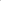 Polüklooritud bifenüüle ja polüklooritud terfenüüle sisaldavate jäätmete käitlusnõuded. Probleemtoodetes ohtlike ainete sisalduse piirnormid. Euroopa Parlamendi ja Nõukogu direk- tiiv 2000/53/EÜ, 18. September 2000, kasutuselt kõrvaldatud sõidukite kohta. Euroopa Parlamendi ja Nõukogu Direk- tiiv 2006/66/EÜ, 6. september 2006, mis käsitleb patareisid ja akusid ning patarei- ja akujäätmeid ning millega tunnistatakse kehtetuks direktiiv 91/157/EMÜ. Euroopa Parlamendi ja nõukogu direktiiv 2011/65/EL teatavate ohtlike ainete kasutamise piiramise kohta elektri- ja elektroonikaseadmetes. Probleemtoodete kohta kehtestatud keeldude ja piirangute rakendamise tähtajad ning probleemtoodetes ohtlike ainete sisalduse piirnormid. Prügilate rajamine, asukohavalik, tingimused ladestatavate jäätmete kohta, seire jne. Nõukogu direktiiv 1999/31/EÜ prügilate kohta, NÕUKOGU DIREKTIIV 2011/97/EL, 5. detsember 2011, millega muudetakse direktiivi 1999/31/EÜ Prügila rajamise, kasutamise ja sulgemise nõuded. Pakendi taaskasutamise ülesanded. Euroopa Parlamendi ja EL Nõukogu direktiiv 94/62/EÜ pakendi ja pakendi- jäätmete kohta. Pakendiseadus. Majanduslikud hoovad ja abinõud pakendijäätmete taaskasutamiseks. Euroopa Parlamendi ja EL Nõukogu direktiiv 94/62/EÜ pakendi ja pakendijäätmete kohta. Pakendiaktsiisi seadus. Ohtlike kemikaalide identifitseerimine, pakendamine jne. Euroopa Parlamendi ja nõukogu direktiiv 2004/9/EÜ, 2004/10/EÜ, 2012/18/EL ja 2013/30/EL. Kemikaaliseadus. Reoveesette kasutamine. Euroopa Nõukogu direktiiv 86/278/EMÜ keskkonna, eriti mulla kaitsmisest reoveesette kasutamisel põllumajanduses. Reoveesette põllumajanduses, haljastuses ja rekultiveerimisel kasutamise nõuded. Romusõidukid. Euroopa parlamendi ja nõukogu direk- tiiv 2000/53/EÜ kasutuselt kõrvaldatud sõidukite kohta. Euroopa Komisjoni otsus 2010/115/EL, millega muudetakse Euroopa Parlamendi ja nõukogu direktiivi 2000/53/EÜ. Romusõidukite käitlusnõuded. Mootorsõidukitest ja nende osadest tekkinud jäätmete kogumise, tootjale tagastamise ning taaskasutamise või kõrvaldamise nõuded ja kord ning sihtarvud ja sihtarvude saavutamise tähtajad. Elektroonikaromud Euroopa Parlamendi ja nõukogu direktiiv 2012/19/EL elektri- ja elektroonikaseadmetest tekkinud jäätmete (elektroonikaromude) kohta. Elektri- ja elektroonikaseadmetest tekkinud jäätmete kogumise, tootjale tagastamise ning taaskasutamise või kõrvaldamise nõuded ja kord ning sihtarvud ja sihtarvude saavutamise tähtajad. Elektri- ja elektroonikaseadmete romude käitlusnõuded. Patarei- ja akujäätmed Euroopa Parlamendi ja nõukogu direk- tiiv 2006/66/EÜ, mis käsitleb patareisid ja akusid ning patarei- ja akujäätmeid. Patareidest ja akudest tekkinud jäätmete kogumise, tootjale tagastamise ning taaskasutamise või kõrvaldamise nõuded ja kord ning sihtarvud ja sihtarvude saavutamise tähtajad. Kasutatud patareide ja akude käitlusnõuded. V anarehvid Euroopa Parlamendi ja nõukogu direk- tiiv 2000/53/EÜ kasutuselt kõrvaldatud sõidukite kohta (osaliselt). Rehvidest tekkinud jäätmete kogumise, tootjale tagastamise ning taaskasutamise või kõrvaldamise nõuded ja kord. Põllumajandusplast Põllumajandusplastist tekkinud jäätmete kogumise, tootjale tagastamise ning taaskasutamise või kõrvaldamise nõuded ja kord ning sihtarvud ja sihtarvude saavutamise tähtajad. Jäätmete põletamine. Euroopa Parlamendi ja nõukogu direktiiv 2010/75/EL tööstusheidete kohta Tööstusheite seadus. Asbesti sisaldavad jäätmed. Direktiiv 87/217/EMÜ asbestist põhjus- tatud keskkonnareostuse vältimise ja vähendamise kohta. Asbesti sisaldavate jäätmete käitlusnõuded. Kompost Biolagunevatest jäätmetest komposti tootmise nõuded. Keskkonnatasud 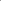 Keskkonnatasude seadus. 